Письмо Министерства здравоохранения РФ и Федерального фонда обязательного медицинского страхования от 21 ноября 2017 г. NN 11-7/10/2-8080, 13572/26-2/и "О Методических рекомендациях по способам оплаты медицинской помощи за счет средств обязательного медицинского страхования"27 декабря 2017Министерство здравоохранения Российской Федерации совместно с Федеральным фондом обязательного медицинского страхования направляет для руководства и использования в работе Методические рекомендации по способам оплаты медицинской помощи за счет средств обязательного медицинского страхования, разработанные рабочей группой Министерства здравоохранения Российской Федерации по подготовке методических рекомендаций по реализации способов оплаты медицинской помощи в рамках программы государственных гарантий бесплатного оказания гражданам медицинской помощи (утверждена приказом Министерства здравоохранения Российской Федерации от 15.12.2015 N 931), взамен Методических рекомендаций по способам оплаты медицинской помощи за счет средств обязательного медицинского страхования, направленных в субъекты Российской Федерации совместным письмом от 22.12.2016 Министерства здравоохранения Российской Федерации N 11-8/10/2-8266 и Федерального фонда обязательного медицинского страхования N 12578/26/и.ПриложениеОдобрено решением рабочей группы Министерства
здравоохранения Российской Федерации по
подготовке методических рекомендаций по
реализации способов оплаты медицинской помощи
в рамках программы государственных гарантий
бесплатного оказания гражданам медицинской
помощи
(протокол заседания от 14 ноября 2017 г. N 66/11/19)Методические рекомендации
по способам оплаты медицинской помощи за счет средств обязательного медицинского страхованияI. Способы оплаты медицинской помощи в стационарных условиях и в условиях дневного стационара на основе групп заболеваний, в том числе клинико-статистических групп (КСГ) и клинико-профильных групп (КПГ)1. ВведениеОплата медицинской помощи за счет средств обязательного медицинского страхования с применением клинико-статистических групп (далее - КСГ) впервые внедрена в Российской Федерации с 2013 года. На протяжении последних лет модель КСГ совершенствовалась путем расширения и увеличения количества групп.Так, в 2013 году была разработана модель с применением 187 КСГ, а на 2018 год предусмотрено 339 КСГ в стационарных условиях и 132 групп для дневных стационаров.Регулярная актуализация модели позволяет точнее классифицировать случаи госпитализации и реализовывать основной принцип оплаты по КСГ - справедливость, то есть большая оплата за больший объем оказанной помощи с учетом ее сложности.Основными отличиями новой модели КСГ от предыдущих версий являются: утверждение новых дополнительных классификационных критериев формирования КСГ, в соответствии с которыми, в том числе перегруппированы случаи лечения по профилям медицинской помощи "Онкология", "Медицинская реабилитация"; утверждение новых КСГ по профилю медицинской помощи "Гериатрия" и для случаев лечения пациентов с синдромом органной дисфункции; расширение перечня случаев, для которых рекомендовано установление коэффициента сложности лечения пациентов.2. Основные понятия и терминыВ целях реализации настоящих рекомендаций устанавливаются следующие основные понятия и термины:Случай госпитализации - случай лечения в стационарных условиях и (или) условиях дневного стационара, в рамках которого осуществляется ведение одной медицинской карты стационарного больного, являющийся единицей объема медицинской помощи в рамках реализации территориальной программы обязательного медицинского страхования;Клинико-статистическая группа заболеваний (КСГ) - группа заболеваний, относящихся к одному профилю медицинской помощи и сходных по используемым методам диагностики и лечения пациентов и средней ресурсоемкости (стоимость, структура затрат и набор используемых ресурсов);Клинико-профильная группа (КПГ) - группа КСГ и (или) отдельных заболеваний, объединенных одним профилем медицинской помощи;Оплата медицинской помощи по КСГ (КПГ) - оплата медицинской помощи по тарифу, рассчитанному исходя из установленных: базовой ставки, коэффициента затратоемкости и поправочных коэффициентов;Базовая ставка - средний объем финансового обеспечения медицинской помощи в расчете на одного пролеченного пациента, определенный исходя из нормативов объемов медицинской помощи и нормативов финансовых затрат на единицу объема медицинской помощи, установленных территориальной программой государственных гарантий, с учетом других параметров, предусмотренных настоящими рекомендациями (средняя стоимость законченного случая лечения);Коэффициент относительной затратоемкости - устанавливаемый настоящими рекомендациями коэффициент, отражающий отношение стоимости конкретной клинико-статистической группы заболеваний или клинико-профильной группы заболеваний к среднему объему финансового обеспечения медицинской помощи в расчете на одного пролеченного пациента (базовой ставке);Коэффициент дифференциации - устанавливаемый на федеральном уровне коэффициент, отражающий более высокий уровень заработной платы и индекса бюджетных расходов для отдельных территорий, используемый в расчетах в случае, если для территории субъекта Российской Федерации установлено несколько коэффициентов дифференциации;Поправочные коэффициенты - устанавливаемые на территориальном уровне: управленческий коэффициент, коэффициент уровня (подуровня) оказания медицинской помощи, коэффициент сложности лечения пациентов;Управленческий коэффициент - устанавливаемый на территориальном уровне коэффициент, позволяющий корректировать тариф клинико-статистической группы с целью управления структурой госпитализаций и (или) учета региональных особенностей оказания медицинской помощи по конкретной клинико-статистической группе;Коэффициент уровня оказания медицинской помощи - устанавливаемый на территориальном уровне коэффициент, позволяющий учесть различия в размерах расходов в зависимости от уровня оказания медицинской помощи в стационарных условиях и в условиях дневного стационара;Коэффициент подуровня оказания медицинской помощи - устанавливаемый на территориальном уровне коэффициент, позволяющий учесть различия в размерах расходов медицинских организаций, относящихся к одному уровню оказания медицинской помощи, обусловленный объективными причинами;Коэффициент сложности лечения пациентов - устанавливаемый на территориальном уровне коэффициент, устанавливаемый в отдельных случаях в связи со сложностью лечения пациента, и учитывающий более высокий уровень затрат на оказание медицинской помощи;Подгруппа в составе клинико-статистической группы заболеваний - группа заболеваний, выделенная в составе клинико-статистической группы заболеваний с учетом дополнительных классификационных критериев, в том числе устанавливаемых в субъекте Российской Федерации, для которой установлен коэффициент относительной затратоемкости, отличный от коэффициента относительной затратоемкости по клинико-статистической группе, с учетом установленных правил выделения и применения подгрупп;Оплата медицинской помощи за услугу - составной компонент оплаты, применяемый дополнительно к оплате по КСГ в рамках одного случая госпитализации строго в соответствии с перечнем услуг, установленных настоящими рекомендациями.3. Основные подходы к оплате медицинской помощи по КСГ и КПГПри оплате медицинской помощи, оказанной в стационарных условиях (в том числе для медицинской реабилитации в специализированных медицинских организациях (структурных подразделениях)) и в условиях дневного стационара, в соответствии с Программой государственных гарантий бесплатного оказания гражданам медицинской помощи (далее - Программа) применяются следующие способы оплаты:- за законченный случай лечения заболевания, включенного в соответствующую группу заболеваний (в том числе КСГ);- за прерванный случай оказания медицинской помощи при переводе пациента в другую медицинскую организацию, преждевременной выписке пациента из медицинской организации при его письменном отказе от дальнейшего лечения, летальном исходе, а также при проведении диагностических исследований, оказании услуг диализа.Оплата за счет средств обязательного медицинского страхования медицинской помощи, оказанной в стационарных условиях и в условиях дневного стационара, по КСГ (КПГ) осуществляется во всех страховых случаях, за исключением:- заболеваний, при лечении которых применяются виды и методы медицинской помощи по перечню видов высокотехнологичной медицинской помощи, включенных в базовую программу обязательного медицинского страхования, на которые Программой установлены нормативы финансовых затрат на единицу предоставления медицинской помощи;- социально значимых заболеваний (заболевания, передаваемые половым путем, туберкулез, ВИЧ-инфекции и синдром приобретенного иммунодефицита, психические расстройства и расстройства поведения), в случае их финансирования в рамках территориальной программы обязательного медицинского страхования;- заболеваний, при лечении которых применяются виды и методы медицинской помощи по перечню видов высокотехнологичной медицинской помощи, не включенных в базовую программу обязательного медицинского страхования, для которых Программой установлена средняя стоимость оказания медицинской помощи, в случае их финансирования в рамках территориальной программы обязательного медицинского страхования;- услуг диализа, включающих различные методы.При планировании объема средств, предназначенных для финансового обеспечения медицинской помощи, оказываемой в стационарных условиях (в том числе в условиях дневного стационара) и оплачиваемой по КСГ (КПГ), из общего объема средств, рассчитанного исходя из нормативов территориальной программы государственных гарантий бесплатного оказания гражданам медицинской помощи, исключаются средства:- предназначенные для осуществления межтерриториальных расчетов;- предназначенные на оплату медицинской помощи вне системы КСГ или КПГ (в случаях, являющихся исключениями);- направляемые на формирование нормированного страхового запаса территориального фонда обязательного медицинского страхования в части превышения установленного объема средств, предназначенного на оплату медицинской помощи в связи с увеличением тарифов на оплату медицинской помощи, в результате превышения значения среднего поправочного коэффициента (СПК) по сравнению с запланированным.Модель финансового обеспечения медицинской помощи, оказанной в стационарных условиях и в условиях дневного стационара, основана на объединении заболеваний в группы (КСГ или КПГ) и построена на единых принципах независимо от условий оказания медицинской помощи.Субъект Российской Федерации самостоятельно определяет способ оплаты специализированной медицинской помощи в стационарных условиях:на основе КПГ, объединяющих заболевания;на основе КСГ, объединяющих заболевания.При этом не исключается возможность сочетания использования этих способов оплаты при различных заболеваниях.Все КСГ распределены по профилям медицинской помощи, при этом часть диагнозов, хирургических операций и других медицинских технологий могут использоваться в смежных профилях, а часть являются универсальными для применения их в нескольких профилях. При оплате медицинской помощи в подобных случаях отнесение КСГ к конкретной КПГ не учитывается. Например, при оказании медицинской помощи на терапевтических койках ЦРБ пациенту с диагнозом "Бронхиальная астма", который относится к КСГ "Астма", оплата производится по соответствующей КСГ, вне зависимости от того, что данная КСГ входит в КПГ "Пульмонология". Исключением являются КСГ, включенные в профили "Медицинская реабилитация" и "Гериатрия", лечение в рамках которых может осуществляться только в медицинских организациях и структурных подразделениях медицинских организаций, имеющих лицензию на оказание медицинской помощи по профилю "Медицинская реабилитация" и "Гериатрия" соответственно.Конкретный способ оплаты медицинской помощи при различных заболеваниях устанавливается территориальной программой обязательного медицинского страхования.Формирование КПГ осуществляется на основе профилей медицинской деятельности в соответствии с приказом Министерства здравоохранения и социального развития Российской Федерации от 17 мая 2012 года N 555н "Об утверждении номенклатуры коечного фонда по профилям медицинской помощи".Формирование КСГ осуществляется на основе совокупности следующих параметров, определяющих относительную затратоемкость лечения пациентов:1. Основные классификационные критерии:a. Диагноз (код по МКБ 10);b. Хирургическая операция и (или) другая применяемая медицинская технология (код в соответствии с Номенклатурой медицинских услуг, утвержденной приказом Министерства здравоохранения Российской Федерации от 13 октября 2017 года N 804н (далее - Номенклатура), при наличии;2. Дополнительные классификационные критерии:a. Возрастная категория пациента;b. Сопутствующий диагноз или осложнения заболевания (код по МКБ 10);c. Пол;d. Длительность лечения;e. Оценка состояния пациента по шкалам: Шкала оценки органной недостаточности у пациентов, находящихся на интенсивной терапии (Sequential Organ Failure Assessment, SOFA), Шкала Реабилитационной Маршрутизации;f. Схема лечения;g. Длительность непрерывного проведения искусственной вентиляции легких.Расшифровка групп в соответствии с МКБ 10 и Номенклатурой, а также инструкция по группировке случаев, включающая в том числе правила учета дополнительных классификационных критериев, и подходам к оплате медицинской помощи в амбулаторных условиях по подушевому нормативу финансирования (далее - Инструкция), представляется Федеральным фондом обязательного медицинского страхования территориальным фондам обязательного медицинского страхования в электронном виде.Для оплаты случая лечения по КСГ в качестве основного диагноза указывается код по МКБ 10, являющийся основным поводом к госпитализации. Например, если пациент, страдающий сахарным диабетом, госпитализирован в медицинскую организацию с легочной эмболией, для оплаты медицинской помощи в реестре счетов в поле "Основной диагноз" указывается легочная эмболия, в поле "Сопутствующий диагноз" указывается сахарный диабет.Субъектом Российской Федерации должен быть обеспечен учет всех медицинских услуг, используемых в расшифровке групп. При наличии хирургических операций и (или) других применяемых медицинских технологий, являющихся классификационным критерием, отнесение случая лечения к конкретной КСГ осуществляется в соответствии с кодом Номенклатуры.При наличии нескольких хирургических операций и (или) применяемых медицинских технологий, являющихся классификационными критериями, оплата осуществляется по КСГ, которая имеет наиболее высокий коэффициент относительной затратоемкости. В ряде случаев, предусмотренных Инструкцией, отнесение случая к той или иной КСГ может осуществляться с учетом кода диагноза по МКБ 10.При отсутствии хирургических операций и (или) применяемых медицинских технологий, являющихся классификационным критерием, отнесение случая лечения к той или иной КСГ осуществляется в соответствии с кодом диагноза по МКБ 10. Если пациенту оказывалось оперативное лечение, то выбор между применением КСГ, определенной в соответствии с кодом диагноза по МКБ 10, и КСГ, определенной на основании кода Номенклатуры, осуществляется в соответствии с правилами, приведенными в Инструкции.При оплате медицинской помощи, оказываемой в стационарных условиях, в составе КСГ в тарифном соглашении могут быть выделены подгруппы, в том числе с учетом дополнительных критериев, устанавливаемых в субъекте Российской Федерации. При этом дополнительный классификационный критерий должен быть в обязательном порядке включен в реестр счетов, формируемый медицинскими организациями и передаваемый в ТФОМС. В качестве дополнительных классификационных критериев могут быть определены: длительное пребывание в реанимации или использование дорогостоящих реанимационных технологий, дорогостоящих медикаментов (расходных материалов), уровень оказания медицинской помощи в случае сложившейся однообразной этапности ее оказания для конкретной КСГ.Выделение дорогостоящих медикаментов (расходных материалов) в качестве дополнительных классификационных критериев возможно при наличии конкретных показаний, определенных клиническими рекомендациями (протоколами лечения) в ограниченном количестве случаев, входящих в базовую КСГ, только для лекарственных препаратов, входящих в Перечень жизненно необходимых и важнейших лекарственных препаратов для медицинского применения, и расходных материалов, включенных в перечень медицинских изделий, имплантируемых в организм человека при оказании медицинской помощи в рамках Программы. Дифференцирующими признаками в таких подгруппах могут быть услуги по применению конкретных лекарственных препаратов. Уровень затрат определяется исходя из сложившегося среднего уровня закупочных цен на данные препараты в субъекте Российской Федерации либо в соответствии с зарегистрированными предельными отпускными ценами.Средневзвешенный весовой коэффициент затратоемкости (СКЗ) подгрупп должен быть равен коэффициенту относительной затратоемкости, установленному в рекомендациях (с возможностью его коррекции путем применения управленческого коэффициента).СКЗ рассчитывается по формуле: , где: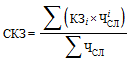  весовой коэффициент затратоемкости подгруппы i;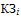  количество случаев, пролеченных по подгруппе i;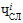  количество случаев в целом по группе.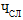 Количество случаев по каждой подгруппе планируется в соответствии с количеством случаев за предыдущий год, с учетом имеющихся в субъекте Российской Федерации приоритетов. Детальные правила выделения и применения подгрупп регламентируются Инструкцией.Размер финансового обеспечения медицинской организации по КСГ или КПГ рассчитывается как сумма стоимости всех случаев госпитализации в стационаре: , где: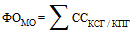  размер финансового обеспечения медицинской организации, рублей;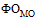  стоимость законченного случая госпитализации в стационарных условиях, рублей.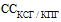 Применение способа оплаты стационарной медицинской помощи по КСГ или КПГ возможно только после осуществления в субъекте Российской Федерации расчетов по прогнозированию размеров финансового обеспечения медицинских организаций при переходе на оплату медицинской помощи по данным группам заболеваний. В случае если уровень финансового обеспечения отдельных медицинских организаций отличается от размера их финансового обеспечения при применении ранее действующего метода финансирования более чем на 10%, необходимо проведение анализа структуры госпитализаций и принятие управленческих решений по оптимизации уровня и структуры госпитализаций, в том числе утверждение на территории субъекта Российской Федерации управленческого коэффициента, коэффициента уровня оказания стационарной медицинской помощи и выделение подгрупп в структуре КСГ.Анализ структуры госпитализаций в разрезе медицинских организаций осуществляется с использованием среднего коэффициента затратоемкости стационара  , который рассчитывается по формуле: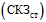  , где: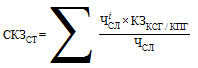  число случаев госпитализации пациентов по определенной КСГ или КПГ в стационарных условиях;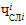  коэффициент относительной затратоемкости по определенной КСГ или КПГ;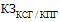  общее количество законченных случаев лечения в стационарных условиях за год.При правильной организации маршрутизации пациентов в субъекте Российской Федерации средний коэффициент затратоемкости стационара для медицинских организаций, имеющих более высокий уровень оснащенности, должен иметь большее значение, чем для медицинских организаций, имеющих более низкий уровень оснащенности.Субъектам Российской Федерации следует осуществлять оценку эффективности оплаты медицинской помощи, оказанной стационарно и в условиях дневного стационара, в динамике по показателям, характеризующим:- среднюю длительность пребывания в стационаре;- уровень и структуру заболеваемости в круглосуточном стационаре;- долю отдельных групп КСГ в стационарных условиях в общем количестве законченных случаев: N 11, N 76, NN 146-157, N 167, N 173, N 235, N 245, N 256, N 301;- уровень и структуру заболеваемости в условиях дневного стационара;- долю отдельных групп КСГ в условиях дневного стационара в общем количестве случаев лечения: N 3, N 35, N 46, N 47, N 48, NN 54-63, N 65, N 71, N 86, N 91, N 97, N 112;- структуру исходов лечения, в том числе уровень больничной летальности;- оперативную активность;- долю повторных госпитализаций по поводу одного и того же заболевания в течение 30 дней (за исключением заболеваний с курсовым лечением и состояний, связанных с беременностью, а также операций на парных органах, частях тела).4. Основные параметры оплаты медицинской помощи по КСГ или КПГ, определяющие стоимость законченного случая леченияРасчет стоимости законченного случая лечения по КСГ или КПГ осуществляется на основе следующих экономических параметров:1. Размер средней стоимости законченного случая лечения, включенного в КСГ или КПГ (базовая ставка);2. Коэффициент относительной затратоемкости;3. Коэффициент дифференциации, при наличии;4. Поправочные коэффициенты:a. управленческий коэффициент;b. коэффициент уровня оказания медицинской помощи;c. коэффициент сложности лечения пациента.Стоимость одного случая госпитализации в стационаре  по КСГ или КПГ определяется по следующей формуле: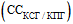  , где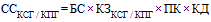 БС размер средней стоимости законченного случая лечения (базовая ставка), рублей; коэффициент относительной затратоемкости по КСГ или КПГ, к которой отнесен данный случай госпитализации (основной коэффициент, устанавливаемый на федеральном уровне);ПК поправочный коэффициент оплаты КСГ или КПГ (интегрированный коэффициент, устанавливаемый на региональном уровне);КД коэффициент дифференциации, рассчитанный в соответствии с постановлением Правительства Российской Федерации от 5 мая 2012 г. N 462 "О порядке распределения, предоставления и расходования субвенций из бюджета Федерального фонда обязательного медицинского страхования бюджетам территориальных фондов обязательного медицинского страхования на осуществление переданных органам государственной власти субъектов Российской Федерации полномочий Российской Федерации в сфере обязательного медицинского страхования" (далее - Постановление N 462).В случае, если для всей территории субъекта Российской Федерации установлено единое значение КД, то для расчета стоимости случаев лечения применяется единое значение КД. Если для территории субъекта Российской Федерации установлено несколько значений КД, в том числе для расположенных на территории закрытых административно-территориальных образований, к стоимости случаев лечения применяется значение КД, соответствующее территории, на которой расположена медицинская организация.4.1. Размер средней стоимости законченного случая лечения, включенного в КСГ или КПГ (базовая ставка)Размер средней стоимости законченного случая лечения, включенного в КСГ или КПГ (базовая ставка), определяется исходя из следующих параметров:- объема средств, предназначенных для финансового обеспечения медицинской помощи, оказываемой в стационарных условиях (в условиях дневного стационара) и оплачиваемой по КСГ или КПГ (ОС);- общего планового количества случаев лечения, подлежащих оплате по КСГ или КПГ (Чсл);- среднего поправочного коэффициента оплаты по КСГ или КПГ (СПК).Размер средней стоимости законченного случая лечения (базовая ставка) устанавливается тарифным соглашением, принятым на территории субъекта Российской Федерации, и рассчитывается по формуле: .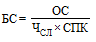 СПК рассчитывается по формуле: .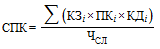 Размер базовой ставки устанавливается на год. Корректировка базовой ставки возможна в случае значительных отклонений фактических значений от расчетных не чаще одного раза в квартал. Расчет базовой ставки осуществляется отдельно для медицинской помощи, оказываемой в стационарных условиях и в условиях дневного стационара. При этом, учитывая особенности оказания медицинской помощи в условиях дневного стационара в различных регионах, недопустимо отклонение базовой ставки для дневного стационара более чем на 30% от нормативов, установленных Программой.Данное требование не применяется в случае, если число законченных случаев проведения заместительной почечной терапии методом диализа в субъекте Российской Федерации превышает пороговое значение, определяемое следующим образом: , где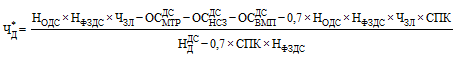  пороговое значение числа законченных случаев проведения заместительной почечной терапии методом диализа;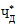  норматив объема медицинской помощи в условиях дневного стационара, установленный территориальной программой ОМС;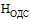  норматив финансовых затрат на единицу объема медицинской помощи в условиях дневного стационара, установленный территориальной программой ОМС;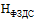  численность застрахованных лиц на территории субъекта Российской Федерации;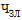  объем средств, предназначенных для осуществления межтерриториальных расчетов за медицинскую помощь, оказанную в условиях дневного стационара;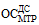  объем средств, направляемых на формирование НСЗ территориального фонда ОМС в части превышения установленного объема средств, предназначенного для оплаты медицинской помощи в связи с увеличением тарифов на оплату медицинской помощи, в результате превышения значения среднего поправочного коэффициента по сравнению с запланированным;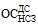  объем средств, направляемых на финансовое обеспечение медицинской помощи по перечню видов высокотехнологичной медицинской помощи, включенных в базовую программу обязательного медицинского страхования, на которые Программой установлены нормативы финансовых затрат на единицу предоставления медицинской помощи;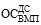  средняя стоимость законченного случая проведения заместительной почечной терапии методом диализа, рассчитанная в соответствии с тарифами на оплату услуг диализа (без учета коэффициента дифференциации) (Приложение 4).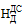 В случае отсутствия возможности расчета СПК из-за недостаточного количества статистической информации его значение рекомендуется установить на уровне 1,1-1,2 с целью учета прогнозируемого роста средней сложности пролеченных пациентов как признака улучшения обоснованности госпитализаций (данная рекомендация сформирована по итогам пилотной апробации модели КСГ).Плановое количество случаев лечения по каждой медицинской организации (каждой КСГ или КПГ) определяется согласно статистическим данным в рамках персонифицированного учета в сфере обязательного медицинского страхования, осуществляемого в соответствии с главой 10 Федерального закона от 29.11.2010 N 326-ФЗ "Об обязательном медицинском страховании в Российской Федерации" с учетом запланированных изменений структуры госпитализаций.4.2. Коэффициент относительной затратоемкости КСГ или КПГКоэффициент относительной затратоемкости определяется на федеральном уровне для каждой КСГ и КПГ при оказании медицинской помощи в стационарных условиях (Приложение 1) и в условиях дневного стационара (Приложение 2) и не может быть изменен при установлении тарифов в субъектах Российской Федерации.Перечни КСГ (Приложение 1 и 2) включают, в том числе КСГ с одинаковым наименованием, содержащим уточнение уровня, например, "Аппендэктомия, взрослые (уровень 1)" и "Аппендэктомия, взрослые (уровень 2). В таких случаях уровень означает уровень затратоемкости группы заболеваний (чем выше уровень, тем выше значение коэффициента относительной затратоемкости), а не уровень оказания медицинской помощи, установленный для медицинской организации.4.3. Поправочный коэффициент оплаты КСГ или КПГПоправочный коэффициент оплаты КСГ или КПГ для конкретного случая рассчитывается с учетом коэффициентов оплаты, установленных в субъекте Российской Федерации, по следующей формуле: , где: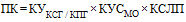  управленческий коэффициент по КСГ или КПГ, к которой отнесен данный случай госпитализации (используется в расчетах, в случае если указанный коэффициент определен в субъекте Российской Федерации для данной КСГ или КПГ);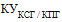  коэффициент уровня оказания медицинской помощи в медицинской организации, в которой был пролечен пациент;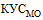 КСЛП коэффициент сложности лечения пациента (используется в расчетах, в случае если указанный коэффициент определен в субъекте Российской Федерации для данного случая).Расчет и установление значений поправочных коэффициентов осуществляется отдельно для медицинской помощи, оказываемой в стационарных условиях и в условиях дневного стационара.4.3.1. Управленческий коэффициентУправленческий коэффициент  устанавливается тарифным соглашением, принятым на территории субъекта Российской Федерации, для конкретной КСГ или КПГ.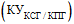 Цель установления управленческого коэффициента состоит: в мотивации медицинских организаций к регулированию уровня госпитализации при заболеваниях и состояниях, входящих в определенную КСГ или КПГ, или стимулировании к внедрению конкретных современных методов лечения. Кроме этого, управленческий коэффициент может быть применен в целях стимулирования медицинских организаций, а также медицинских работников (через осуществление выплат стимулирующего характера) к внедрению ресурсосберегающих медицинских и организационных технологий, в том числе развитию дневных стационаров в больничных учреждениях. В период перехода на оплату медицинской помощи по КСГ управленческий коэффициент может применяться с целью коррекции рисков резкого изменения финансирования случаев, отнесенных к отдельным КСГ, пролеченных преимущественно в монопрофильных медицинских организациях.Управленческий коэффициент применяется к КСГ или КПГ в целом и является единым для всех уровней оказания медицинской помощи.Управленческий коэффициент необходимо устанавливать таким образом, чтобы средневзвешенный управленческий коэффициент (с учетом количества случаев по каждой КСГ) был равен 1 (применение повышающего коэффициента к одним КСГ должно сопровождаться сопоставимым применением понижающего коэффициента к другим КСГ с целью соблюдения принципов "бюджетной нейтральности").Условие применения управленческого коэффициента: , где: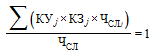  число пролеченных случаев по клинико-статистической группе j;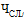  число пролеченных случаев; управленческий коэффициент, применяемый к клинико-статистической группе j;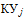  коэффициент относительной затратоемкости по клинико-статистической группе j.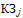 Суммирование в числителе и знаменателе формулы осуществляется по клинико-статистическим группам, к которым применяется понижающий или повышающий управленческий коэффициент.Число пролеченных случаев по каждой КСГ определяется на основании фактических данных о числе случаев лечения в разрезе КСГ за прошедший год или на основании планового количества случаев лечения по каждой КСГ.Значение управленческого коэффициента не может превышать 1,4.В случае применения управленческого коэффициента с целью коррекции рисков его значение должно быть рассчитано с учетом фактических расходов на оказание медицинской помощи в рамках конкретной КСГ.Если в субъекте Российской Федерации базовая ставка для дневного стационара снижена более чем на 30% от нормативов, установленных Программой, в случаях, предусмотренных пунктом 4.1 настоящих рекомендаций, необходимо применение повышающих управленческих коэффициентов к КСГ, в стоимости которых значительную долю занимают расходы на лекарственные препараты и расходные материалы (перечень КСГ представлен в Инструкции).К КСГ, включающим оплату медицинской помощи с применением сложных медицинских технологий, в том числе при заболеваниях, являющихся основными причинами смертности, а также к КСГ, связанным с применением лекарственной терапии онкологическим больным в условиях круглосуточного и дневного стационаров, применение понижающих коэффициентов не допускается (перечень представлен в Инструкции).К КСГ, включающим оплату медицинской помощи при заболеваниях, лечение которых должно преимущественно осуществляться в амбулаторных условиях и в условиях дневного стационара (перечень представлен в Инструкции), повышающий управленческий коэффициент не применяется.4.3.2. Коэффициент уровня оказания медицинской помощиПри оплате медицинской помощи учитываются этапы (уровни) предоставления медицинской помощи в соответствии с порядками ее оказания. Коэффициент уровня оказания медицинской помощи устанавливается тарифным соглашением, принятым на территории субъекта Российской Федерации, в разрезе трех уровней оказания медицинской помощи (за исключением городов федерального значения, где возможно установление двух уровней) дифференцированно для медицинских организаций и (или) структурных подразделений медицинских организаций в соответствии с действующим законодательством. При этом структурные подразделения медицинской организации, оказывающие медицинскую помощь соответственно в стационарных условиях и в условиях дневного стационара, исходя из маршрутизации пациентов, могут иметь различные коэффициенты уровня оказания медицинской помощи.Решение по установлению коэффициента уровня оказания медицинской помощи для КСГ в условиях дневного стационара принимается на уровне субъекта Российской Федерации. Исключение составляют медицинские организации, расположенные на территории закрытых административных территориальных образований, коэффициент подуровня оказания медицинской помощи для которых устанавливается в значении не менее 1,2. При отсутствии различий в оказании медицинской помощи в дневном стационаре в медицинских организациях разного уровня субъект Российской Федерации может отказаться от установления коэффициента уровня оказания медицинской помощи в условиях дневного стационара.Коэффициент уровня оказания медицинской помощи отражает разницу в затратах на оказание медицинской помощи с учетом тяжести состояния пациента, наличия у него осложнений, проведения углубленных исследований на различных уровнях оказания медицинской помощи, а также оказания медицинских услуг с применением телемедицинских технологий.Среднее значение коэффициента уровня оказания медицинской помощи составляет:1) для медицинских организаций 1-го уровня - 0,95;2) для медицинских организаций 2-го уровня - 1,1;3) для медицинских организаций 3-го уровня - 1,3.В пределах 3-го уровня системы оказания медицинской помощи выделяют подуровень, включающий в том числе федеральные медицинские организации, оказывающие высокотехнологичную медицинскую помощь в пределах нескольких субъектов Российской Федерации.С учетом объективных критериев (разница в используемых энергоносителях, плотность населения обслуживаемой территории, монопрофильная медицинская организация, например, инфекционная больница, и т.д.), основанных на экономическом обосновании и расчетах, выполненных в соответствии с Методикой расчета тарифов на оплату медицинской помощи по обязательному медицинскому страхованию, утвержденной приказом Министерства здравоохранения и социального развития Российской Федерации от 28.02.2011 N 158н в составе Правил обязательного медицинского страхования (далее - Методика расчета тарифов), по каждому уровню могут выделяться не более 5 подуровней оказания медицинской помощи с установлением коэффициентов по каждому подуровню.Границы значений коэффициента подуровня оказания медицинской помощи:1) для медицинских организаций 1-го уровня - от 0,7 до 1,2;2) для медицинских организаций 2-го уровня - от 0,9 до 1,3;3) для медицинских организаций 3-го уровня - от 1,1 до 1,5;3.1) для федеральных медицинских организаций, оказывающих высокотехнологичную медицинскую помощь в пределах нескольких субъектов Российской Федерации - от 1,4 до 1,7.Медицинские организации, оказывающие медицинскую помощь с применением телемедицинских технологий, а также госпитали ветеранов войн необходимо относить к подуровню с более высоким коэффициентом подуровня оказания медицинской помощи.Для медицинских организаций, расположенных на территории закрытых административных территориальных образований, выделяют подуровень в пределах соответствующего уровня оказания медицинской помощи в стационарных условиях и в условиях дневного стационара с установлением значения коэффициента подуровня оказания медицинской помощи не менее 1,2.Однако средневзвешенный коэффициент уровня  оказания медицинской помощи каждого уровня не может превышать средние значения.  рассчитывается по формуле: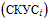 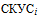  , где: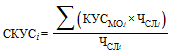  средневзвешенный коэффициент уровня i; коэффициент подуровня j;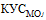  число случаев, пролеченных в стационарах с подуровнем j; число случаев в целом по уровню.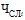 При этом субъект Российской Федерации вправе корректировать средние значения коэффициента уровня оказания медицинской помощи (с учетом установленных коэффициентов подуровней).Установленные тарифным соглашением средние значения коэффициента уровня оказания медицинской помощи для каждого последующего уровня в обязательном порядке должны превышать значения, установленные для предыдущих уровней.В случае выделения подуровней оказания медицинской помощи соответствующие коэффициенты используются в расчетах вместо средних значений коэффициентов уровня оказания медицинской помощи  .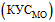 Учитывая, что различия в затратах на оказание медицинской помощи учтены при расчете коэффициентов затратоемкости, коэффициент уровня оказания медицинской помощи при оплате медицинской помощи по ряду КСГ, медицинская помощь по которым оказывается преимущественно на одном уровне оказания медицинской помощи, не применяется. Исключение составляют медицинские организации, расположенные на территории закрытых административных территориальных образований, коэффициент уровня оказания медицинской помощи для которых применяется ко всем КСГ. Перечень КСГ, для которых не применяется коэффициент уровня оказания медицинской помощи, приведен в Инструкции. На уровне субъекта Федерации данный перечень может быть расширен.Вместе с тем, в целях регулирования более высокого уровня затрат на оказание медицинской помощи, уровня госпитализации отдельных групп заболеваний, а также учета особенностей оказания медицинской помощи, предусмотрено также установление поправочных коэффициентов: управленческого и коэффициента сложности лечения пациента.4.3.3. Коэффициент сложности лечения пациентаКоэффициент сложности лечения пациента (КСЛП) устанавливается тарифным соглашением, принятым на территории субъекта Российской Федерации, к отдельным случаям оказания медицинской помощи.КСЛП учитывает более высокий уровень затрат на оказание медицинской помощи пациентам в отдельных случаях.КСЛП устанавливается на основании объективных критериев, перечень которых приводится в тарифном соглашении и в обязательном порядке отражается в реестрах счетов.КСЛП применяется также при сверхдлительных сроках госпитализации, обусловленных медицинскими показаниями. К сверхдлительным срокам госпитализаций относятся случаи лечения длительностью более 30 дней, за исключением ряда КСГ (перечень представлен в Инструкции), для которых сверхдлительными являются сроки лечения, превышающие 45 дней.Суммарное значение КСЛП при наличии нескольких критериев не может превышать 1,8, за исключением случаев сверхдлительной госпитализации. В случае сочетания факта сверхдлительной госпитализации с другими критериями рассчитанное значение КСЛП, исходя из длительности госпитализации, прибавляется без ограничения итогового значения.Случаи, в которых рекомендуется устанавливать КСЛП, и диапазоны его значений установлены Приложением 3 к настоящим рекомендациям. При этом возможно установление в тарифном соглашении различных значений из указанных диапазонов, в зависимости от выполнения имевших место конкретных оперативных вмешательств и диагностических исследований.5. Подходы к оплате отдельных случаев оказания медицинской помощи по КСГ или КПГ5.1. Оплата прерванных случаев оказания медицинской помощиТарифным соглашением должен быть определен порядок оплаты прерванных случаев оказания медицинской помощи при переводе пациента в другую медицинскую организацию, преждевременной выписке пациента из медицинской организации при его письменном отказе от дальнейшего лечения, летальном исходе, а также при проведении диагностических исследований.В целях оплаты медицинской помощи к прерванным также относятся случаи, при которых длительность госпитализации составляет менее 3 дней включительно, за исключением случаев, для которых длительность 3 дня и менее являются оптимальными сроками лечения. Перечень групп, по которым необходимо осуществлять оплату в полном объеме независимо от длительности лечения, представлен в Инструкции.В случае если длительность лечения составила 3 дня и менее и пациенту была выполнена хирургическая операция, являющаяся основным классификационным критерием отнесения данного случая лечения к конкретной КСГ, случай оплачивается в размере 80-90% от стоимости, определенной тарифным соглашением для данной КСГ. Конкретная доля оплаты данных случаев устанавливается в тарифном соглашении. Если хирургическое лечение либо другое вмешательство, определяющее отнесение случая к КСГ, не проводилось, случай оплачивается в размере не более 50% от стоимости, определенной тарифным соглашением для КСГ (основным классификационным критерием отнесения к КСГ в данных случаях является диагноз МКБ 10). При этом в регионе может осуществляться оплата указанных случаев в зависимости от фактического количества дней лечения.В случае если длительность госпитализации при прерванном случае лечения (при переводе пациента в другую медицинскую организацию, преждевременной выписке пациента из медицинской организации при его письменном отказе от дальнейшего лечения, летальном исходе) составила более 3-х дней и пациенту была выполнена хирургическая операция, являющаяся основным классификационным критерием отнесения данного случая лечения к конкретной КСГ, случай оплачивается в размере 80-100% от стоимости, определенной тарифным соглашением для данной КСГ. Конкретная доля оплаты данных случаев устанавливается в тарифном соглашении. Если хирургическое лечение либо другое вмешательство, определяющее отнесение случая к КСГ, не проводилось, случай оплачивается в размере 50-100% от стоимости, определенной тарифным соглашением для КСГ (основным классификационным критерием отнесения к КСГ в данных случаях является диагноз МКБ 10). При этом в регионе может осуществляться оплата указанных случаев в зависимости от фактического количества дней лечения.При переводе пациента из одного отделения медицинской организации в другое в рамках круглосуточного стационара (в случае перевода из круглосуточного стационара в дневной стационар - на усмотрение субъекта Российской Федерации), если это обусловлено возникновением (наличием) нового заболевания или состояния, входящего в другой класс МКБ 10 и не являющегося следствием закономерного прогрессирования основного заболевания, внутрибольничной инфекции или осложнением основного заболевания, а также при переводе пациента из одной медицинской организации в другую, оба случая лечения заболевания подлежат 100%-ой оплате в рамках соответствующих КСГ, за исключением прерванных случаев, которые оплачиваются в соответствии с установленными правилами.При этом, если перевод производится в пределах одной медицинской организации, а заболевания относятся к одному классу МКБ 10, оплата производится в рамках одного случая лечения по КСГ с наибольшим размером оплаты.Оплата по двум КСГ осуществляется в следующих случаях лечения в одной медицинской организации по заболеваниям, относящимся к одному классу МКБ:- проведение медицинской реабилитации пациента после завершения лечения в той же медицинской организации по поводу заболевания, по которому осуществлялось лечение;- дородовая госпитализация пациентки в отделение патологии беременности в случае пребывания в отделении патологии беременности в течение 6 дней и более (за исключением случаев, представленных в Инструкции) с последующим родоразрешением.При этом если один из случаев лечения является прерванным, его оплата осуществляется в соответствии с установленными правилами.5.2. Оплата случаев лечения, предполагающих сочетание оказания высокотехнологичной и специализированной медицинской помощи пациентуПри направлении в медицинскую организацию, в том числе федеральную, с целью комплексного обследования и (или) предоперационной подготовки пациентов, которым в последующем необходимо проведение хирургического лечения, в том числе в целях дальнейшего оказания высокотехнологичной медицинской помощи, указанные случаи оплачиваются в рамках специализированной медицинской помощи по КСГ, формируемой по коду МКБ 10 либо по коду Номенклатуры, являющемуся классификационным критерием в случае выполнения диагностического исследования.Медицинская помощь, в том числе в неотложной форме, а также медицинская реабилитация в соответствии с порядками и на основе стандартов медицинской помощи, может быть предоставлена родителям (законным представителям), госпитализированным по уходу за детьми, страдающими тяжелыми хроническими инвалидизирующими заболеваниями, требующими сверхдлительных сроков лечения, и оплачивается медицинским организациям педиатрического профиля, имеющим необходимые лицензии, по соответствующей КСГ (КПГ).После оказания в медицинской организации, в том числе федеральной медицинской организации, высокотехнологичной медицинской помощи, при наличии показаний, пациент может продолжить лечение в той же организации в рамках оказания специализированной медицинской помощи. Указанные случаи оказания специализированной медицинской помощи оплачиваются по КСГ, формируемой по коду МКБ 10.Распределение объемов медицинской помощи, оказываемой стационарно и в условиях дневного стационара, между медицинскими организациями может осуществляться с конкретизацией либо без конкретизации в разрезе КСГ или КПГ.Отнесение случая оказания медицинской помощи к высокотехнологичной медицинской помощи осуществляется при соответствии кодов МКБ-10, модели пациента, вида лечения и метода лечения аналогичным параметрам, установленным в Программе в рамках перечня видов высокотехнологичной медицинской помощи, содержащего в том числе методы лечения и источники финансового обеспечения высокотехнологичной медицинской помощи (далее - Перечень). Оплата видов высокотехнологичной медицинской помощи, включенных в базовую программу обязательного медицинского страхования, осуществляется по нормативам финансовых затрат на единицу объема предоставления медицинской помощи, утвержденным Программой. В случае, если хотя бы один из вышеуказанных параметров не соответствует Перечню, оплата случая оказания медицинской помощи осуществляется в рамках специализированной медицинской помощи по соответствующей КСГ исходя из выполненной хирургической операции и (или) других применяемых медицинских технологий. При этом размер тарифа на оплату медицинской помощи, рассчитанный по КСГ с учетом применения поправочных коэффициентов (за исключением коэффициента сложности лечения пациента), не должен превышать норматив финансовых затрат на единицу объема предоставления высокотехнологичной медицинской помощи по соответствующему методу.5.3. Оплата случаев лечения по профилю "Медицинская реабилитация"Лечение по профилю медицинская реабилитация производится в условиях круглосуточного, а также дневного стационара в медицинских организациях и структурных подразделениях медицинских организаций, имеющих лицензию на оказание медицинской помощи по профилю "Медицинская реабилитация".Для КСГ NN 325-333 в стационарных условиях и для КСГ NN 123-128 критерием для определения индивидуальной маршрутизации пациента служит оценка состояния по Шкале Реабилитационной Маршрутизации (ШРМ). При оценке 4-5-6 по ШРМ пациенту оказывается медицинская реабилитация в стационарных условиях с оплатой по соответствующей КСГ. При оценке 2-3 по ШРМ пациент получает медицинскую реабилитацию в условиях дневного стационара. Градации оценки и описание Шкалы Реабилитационной Маршрутизации приведены в Инструкции.Критерием для определения индивидуальной маршрутизации реабилитации детей, перенесших заболевания перинатального периода, с нарушениями слуха без замены речевого процессора системы кохлеарной имплантации, с онкологическими, гематологическими и иммунологическими заболеваниями в тяжелых формах продолжительного течения, с поражениями центральной нервной системы, после хирургической коррекции врожденных пороков развития органов и систем, служит оценка степени тяжести заболевания. При средней и тяжелой степени тяжести указанных заболеваний ребенок получает медицинскую реабилитацию в условиях круглосуточного стационара с оплатой по соответствующей КСГ. При средней и легкой степени тяжести указанных заболеваний ребенок получает медицинскую реабилитацию в условиях дневного стационара.5.4. Оплата случаев лечения при оказании услуг диализаПри оказании медицинской помощи пациентам, получающим услуги диализа, оплата в амбулаторных условиях осуществляется за услугу диализа, в условиях дневного стационара - за услугу диализа и при необходимости в сочетании с КСГ, учитывающей основное (сопутствующее) заболевание, в условиях круглосуточного стационара - за услугу диализа только в сочетании с основной КСГ, являющейся поводом для госпитализации.Перечень тарифов (без учета коэффициента дифференциации) на оплату услуг диализа с учетом применения различных методов представлен в Приложении 4.Применение коэффициента дифференциации (при наличии) к стоимости услуги осуществляется с учетом доли расходов на заработную плату в составе тарифа на оплату медицинской помощи. Применение поправочных коэффициентов к стоимости услуг недопустимо. Учитывая единственный, законодательно установленный, способ оплаты медицинской помощи, оказанной в условиях дневного стационара, - законченный случай лечения заболевания, пожизненный характер проводимого лечения и постоянное количество услуг в месяц у подавляющего большинства пациентов, в целях учета выполненных объемов медицинской помощи в рамках реализации территориальной программы обязательного медицинского страхования, за единицу объема в условиях дневного стационара принимается один месяц лечения. В стационарных условиях необходимо к законченному случаю относить лечение в течение всего периода нахождения пациента в стационаре.При этом в период лечения, как в круглосуточном, так и в дневном стационаре, пациент должен обеспечиваться всеми необходимыми лекарственными препаратами, в том числе для профилактики осложнений. В случае, если обеспечение лекарственными препаратами осуществляется за счет других источников (кроме средств ОМС), оказание медицинской помощи с применением диализа осуществляется в амбулаторных условиях.В случае если в регионе выполняются услуги диализа при сепсисе, септическом шоке, полиорганной недостаточности, печеночной недостаточности, острых отравлениях, остром некротическом панкреатите, остром рабдомиолизе и других миоглобинурических синдромах, парапротеинемических гемобластозах, жизнеугрожающих обострениях аутоиммунных заболеваний, субъект Российской Федерации вправе устанавливать тарифы на следующие услуги для осуществления дополнительной оплаты услуг к стоимости КСГ:A18.05.002.004 Гемодиализ с селективной плазмофильтрацией и адсорбцией;A18.05.003.001 Гемофильтрация крови продленная;A18.05.006.001 Селективная гемосорбция липополисахаридов;A18.05.001.003 Плазмодиафильтрация;A18.05.001.005 Плазмофильтрация селективная;A18.05.001.004 Плазмофильтрация каскадная;A18.05.020.001 Плазмосорбция сочетанная с гемофильтрацией;A18.05.021.001 Альбуминовый диализ с регенерацией альбумина.5.5. Оплата случаев лечения по профилю "Акушерство и гинекология"В стационарных условиях в стоимость КСГ по профилю "Акушерство и гинекология", предусматривающих родоразрешение, включены расходы на пребывание новорожденного в медицинской организации, где произошли роды. Пребывание здорового новорожденного в медицинской организации в период восстановления здоровья матери после родов не является основанием для предоставления оплаты по КСГ по профилю "Неонатология".Учитывая возможность проведения отдельных этапов процедуры экстракорпорального оплодотворения, а также возможность криоконсервации и размораживания эмбрионов, рекомендуется в тарифном соглашении устанавливать поправочные коэффициенты (КСЛП) к случаям проведения экстракорпорального оплодотворения. Перечень случаев и значения коэффициентов приведены в Приложении 3.С учетом КСЛП оплата экстракорпорального оплодотворения осуществляется в зависимости от этапа в размере согласно таблице 1:Таблица 1Хранение криоконсервированных эмбрионов за счет средств обязательного медицинского страхования не осуществляется.II. Способы оплаты первичной медико-санитарной помощи, оказанной в амбулаторных условиях, в том числе на основе подушевого норматива финансирования на прикрепившихся лиц1. Основные подходы к оплате первичной медико-санитарной помощи, оказанной в амбулаторных условияхПри оплате медицинской помощи, оказанной в амбулаторных условиях, Программой установлены следующие способы оплаты:- по подушевому нормативу финансирования на прикрепившихся лиц в сочетании с оплатой за единицу объема медицинской помощи - за медицинскую услугу, за посещение, за обращение (законченный случай);- за единицу объема медицинской помощи - за медицинскую услугу, за посещение, за обращение (законченный случай) (используется при оплате медицинской помощи, оказанной застрахованным лицам за пределами субъекта Российской Федерации, на территории которого выдан полис обязательного медицинского страхования, а также в отдельных медицинских организациях, не имеющих прикрепившихся лиц);- по подушевому нормативу финансирования на прикрепившихся лиц с учетом показателей результативности деятельности медицинской организации (включая показатели объема медицинской помощи), в том числе с включением расходов на медицинскую помощь, оказываемую в иных медицинских организациях (за единицу объема медицинской помощи).2. Основные параметры оплаты первичной медико-санитарной помощиВ соответствии с подпунктом 1 пункта 12.3 Требований к структуре и содержанию тарифного соглашения, установленных приказом Федерального фонда обязательного медицинского страхования от 18 ноября 2014 г. N 200 (далее - Требования), на основе нормативов объемов медицинской помощи и финансовых затрат на единицу объема медицинской помощи, установленных территориальной программой обязательного медицинского страхования, определяется средний размер финансового обеспечения медицинской помощи, оказанной в амбулаторных условиях медицинскими организациями, участвующими в реализации территориальной программы обязательного медицинского страхования данного субъекта Российской Федерации, в расчете на одно застрахованное лицо по следующей формуле: , где: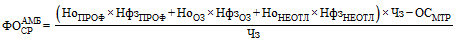  средний размер финансового обеспечения медицинской помощи, оказанной в амбулаторных условиях медицинскими организациями, участвующими в реализации территориальной программы обязательного медицинского страхования данного субъекта Российской Федерации, в расчете на одно застрахованное лицо, рублей;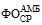  средний норматив объема медицинской помощи, оказанной в амбулаторных условиях с профилактическими и иными целями (включая посещения центров здоровья, посещения в связи с диспансеризацией, посещения среднего медицинского персонала), установленный территориальной программой государственных гарантий бесплатного оказания гражданам медицинской помощи в части базовой программы обязательного медицинского страхования, посещений;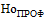  средний норматив объема медицинской помощи, оказанной в амбулаторных условиях в связи с заболеваниями, установленный территориальной программой государственных гарантий бесплатного оказания гражданам медицинской помощи в части базовой программы обязательного медицинского страхования, обращений;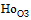  средний норматив объема медицинской помощи, оказанной в амбулаторных условиях в неотложной форме, установленный территориальной программой государственных гарантий бесплатного оказания гражданам медицинской помощи в части базовой программы обязательного медицинского страхования, посещений;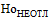  средний норматив финансовых затрат на единицу объема медицинской помощи, оказанной в амбулаторных условиях с профилактическими и иными целями (включая посещения центров здоровья, посещения в связи с диспансеризацией, посещения среднего медицинского персонала), установленный территориальной программой государственных гарантий бесплатного оказания гражданам медицинской помощи в части базовой программы обязательного медицинского страхования, рублей;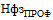  средний норматив финансовых затрат на единицу объема медицинской помощи, оказанной в амбулаторных условиях в связи с заболеваниями, установленный территориальной программой государственных гарантий бесплатного оказания гражданам медицинской помощи в части базовой программы обязательного медицинского страхования, рублей;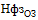  средний норматив финансовых затрат на единицу объема медицинской помощи, оказываемой в амбулаторных условиях в неотложной форме, установленный территориальной программой государственных гарантий бесплатного оказания гражданам медицинской помощи в части базовой программы обязательного медицинского страхования, рублей;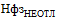  размер средств, направляемых на оплату медицинской помощи, оказываемой в амбулаторных условиях за единицу объема медицинской помощи застрахованным лицам за пределами субъекта Российской Федерации, на территории которого выдан полис обязательного медицинского страхования, рублей;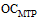 Чз численность застрахованного населения субъекта Российской Федерации, человек.2.1. Определение среднего подушевого норматива финансирования на прикрепившихся лицИсходя из среднего размера финансового обеспечения медицинской помощи, оказываемой в амбулаторных условиях медицинскими организациями, участвующими в реализации территориальной программы обязательного медицинского страхования данного субъекта Российской Федерации, в расчете на одно застрахованное лицо определяется базовый (средний) подушевой норматив финансирования медицинской помощи, оказываемой в амбулаторных условиях, по следующей формуле: , где: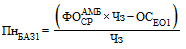  базовый (средний) подушевой норматив финансирования, рублей;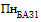  размер средств, направляемых на оплату медицинской помощи, оказываемой в амбулаторных условиях за единицу объема медицинской помощи, застрахованным в данном субъекте Российской Федерации лицам.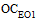 В подушевой норматив финансирования на прикрепившихся лиц (далее - подушевой норматив) не включаются:- расходы на финансовое обеспечение мероприятий по проведению всех видов диспансеризации и профилактических осмотров отдельных категорий граждан, порядки проведения которых установлены нормативно-правовыми актами;- расходы на оплату диализа в амбулаторных условиях;- расходы на медицинскую помощь, оказываемую в неотложной форме.Также в подушевой норматив финансирования на прикрепившихся лиц не включаются расходы на финансовое обеспечение медицинской помощи при социально значимых заболеваниях (заболевания, передаваемые половым путем, туберкулез, ВИЧ-инфекции и синдром приобретенного иммунодефицита, психические расстройства и расстройства поведения) в случае их финансирования в рамках территориальной программы обязательного медицинского страхования.При этом в субъекте Российской Федерации в подушевой норматив могут не включаться отдельные виды расходов (на стоматологическую медицинскую помощь, медицинскую помощь по профилю "акушерство и гинекология" и т.п., расходы на оплату услуг магнитно-резонансной томографии и компьютерной томографии и других видов дорогостоящих исследований).При формировании реестров счетов и счетов на оплату медицинской помощи, оказываемой в амбулаторных условиях, вне зависимости от применяемого способа оплаты, отражаются все единицы объема с указанием размеров установленных тарифов.Комиссией по разработке территориальной программы обязательного медицинского страхования вне зависимости от применяемого способа оплаты устанавливаются единые тарифы на оплату медицинской помощи по каждой единице объема, применяемые при межучрежденческих (могут осуществляться медицинскими организациями и страховыми медицинскими организациями в соответствии с заключенным тарифным соглашением) и межтерриториальных (осуществляются территориальным фондом обязательного медицинского страхования) расчетах, в соответствии с подпунктом 3 пункта 12.3 Требований.2.2. Определение дифференцированного подушевого норматива финансирования на прикрепившихся лицНа основе базового (среднего) подушевого норматива финансирования медицинской помощи, оказываемой в амбулаторных условиях, с учетом объективных критериев дифференциации стоимости оказания медицинской помощи, установленных пунктом 4 Требований, в субъекте Российской Федерации рассчитывается дифференцированный подушевой норматив для однородных групп (подгрупп) медицинских организаций по следующей формуле: , где: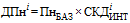  дифференцированный подушевой норматив для i-той группы (подгруппы) медицинских организаций, рублей;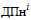  средневзвешенный интегрированный коэффициент дифференциации подушевого норматива, определенный для i-той группы (подгруппы) медицинских организаций.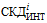 Объединение медицинских организаций в однородные группы (подгруппы) осуществляется исходя из значений интегрированного коэффициента дифференциации подушевого норматива. Интегрированный коэффициент дифференциации подушевого норматива определяется по каждой медицинской организации по следующей формуле: , где: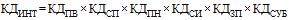  интегрированный коэффициент дифференциации подушевого норматива, определенный для медицинской организации;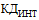  половозрастной коэффициент дифференциации подушевого норматива, рассчитанный для соответствующей медицинской организации;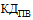  коэффициент дифференциации по уровню расходов на содержание отдельных структурных подразделений (фельдшерско-акушерских пунктов, медицинских пунктов, а также подразделений, оказывающих медицинскую помощь в стационарных условиях и в условиях дневного стационара, медицинских организаций, расположенных в сельской местности, в отдаленных, труднодоступных и малонаселенных районах и т.п.) (при необходимости);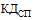  коэффициент дифференциации, учитывающий особенности расселения и плотность прикрепленного населения субъекта Российской Федерации (при необходимости);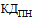  коэффициент дифференциации по уровню расходов на содержание медицинских организаций (при необходимости);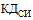  коэффициент дифференциации, учитывающий достижение целевых показателей уровня заработной платы медицинских работников, установленных "дорожными картами" развития здравоохранения в субъекте Российской Федерации (при необходимости);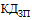  районный коэффициент к заработной плате и процентная надбавка к заработной плате за стаж работы в районах Крайнего Севера и приравненных к ним местностях, а также за работу в местностях с особыми климатическими условиями, которые установлены для территории субъекта Российской Федерации или г. Байконура законодательными и иными нормативными правовыми актами Российской Федерации и Союза ССР или расчетный уровень индекса бюджетных расходов, установленные для территории, на которой расположена медицинская организация (в соответствии с пунктом 6 Требований).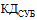 Представленный перечень коэффициентов является исчерпывающим, использование иных коэффициентов, не предусмотренных настоящими рекомендациями, недопустимо. При этом в субъекте Российской Федерации используются только те коэффициенты, которые отражают особенности данного субъекта.При этом при расчете каждого коэффициента дифференциации значение, равное 1, соответствует средневзвешенному уровню.Значение интегрированного коэффициента дифференциации для медицинской организации рекомендуется осуществлять по следующему алгоритму:1) Определяются необходимые коэффициенты дифференциации, которые учитывают объективные различия в организации медицинской помощи прикрепившемуся населению к разным медицинским организациям из числа коэффициентов  ,  ,  ,  ,  .  является обязательным для применения.При осуществлении дифференциации подушевого норматива следует учитывать, что основным фактором дифференциации является половозрастной состав прикрепившегося населения, в соответствии с которым определяются половозрастные коэффициенты потребления медицинской помощи.Для расчета половозрастных коэффициентов дифференциации подушевого норматива численность застрахованных лиц в субъекте Российской Федерации распределяется на половозрастные группы (подгруппы) в соответствии с пунктами 7, 8 Требований. При этом в соответствии с пунктом 7 Требований для каждой половозрастной группы (подгруппы) рассчитываются единые значения коэффициента дифференциации в пределах субъекта Российской Федерации. Указанные коэффициенты устанавливаются тарифным соглашением субъекта в соответствии с подпунктом 4 пункта 12.3 Требований.Расчет коэффициентов потребления медицинской помощи по половозрастным группам проводится на основе данных о фактической стоимости оказанных медицинских услуг в субъекте Российской Федерации, включаемых в состав базового (среднего) подушевого норматива финансирования.Рекомендуемый расчетный период для определения половозрастных коэффициентов дифференциации составляет 1 год, но не менее 6 месяцев, предшествующие утверждению тарифного соглашения в системе ОМС субъекта Российской Федерации.2) По каждому коэффициенту дифференциации определяются значения.Примерный порядок объединения медицинских организаций в однородные (по уровню затрат) группы с точки зрения потребности в затратах на организацию и оказание медицинской помощи с использованием факторов дифференциации представлен в Инструкции. используется в расчетах в случае, если для территории субъекта Российской Федерации установлено несколько коэффициентов дифференциации, в том числе для расположенных на территории закрытых административно-территориальных образований.В случае, если коэффициент дифференциации является единым для всей территории субъекта Российской Федерации, то данный коэффициент учитывается в базовом (среднем) подушевом нормативе финансирования.В случае применения  следует исключить применение коэффициентов дифференциации, учитывающих аналогичные особенности.По   ,  - медицинские организации группируются в пределах интервалов индивидуальных значений.3) Рассчитывается интегрированный коэффициент дифференциации подушевого норматива для медицинских организаций в соответствии с формулой  .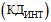 4) Полученные значения интегрированного коэффициента дифференциации подушевого норматива ранжируются от максимального до минимального значения и объединяются в однородные группы с последующим расчетом средневзвешенного значения данного коэффициента для каждой группы  .В целях приведения в соответствие объема средств, рассчитанного по дифференцированным подушевым нормативам, к общему объему средств на финансирование медицинских организаций рассчитывается поправочный коэффициент (ПК) по формуле: , где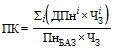  численность застрахованных лиц, прикрепленных к i-той группе (подгруппе) медицинских организаций, человек.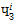 Фактический дифференцированный подушевой норматив для i-той группы (подгруппы) медицинских организаций (ФДПн) рассчитывается по формуле: , где: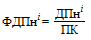  фактический дифференцированный подушевой норматив финансирования для i-той группы (подгруппы) медицинских организаций, рублей.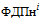 Распределение застрахованных лиц по медицинским организациям, имеющим прикрепившихся лиц, устанавливается на начало соответствующего года и может корректироваться на основании данных регионального сегмента Единого регистра застрахованных лиц.3. Порядок оплаты первичной медико-санитарной помощи3.1. Оплата первичной медико-санитарной помощи по подушевому нормативу финансирования на прикрепившихся лиц в сочетании с оплатой за единицу объема медицинской помощиПри оплате первичной медико-санитарной помощи по подушевому нормативу финансирования на прикрепившихся лиц в сочетании с оплатой за единицу объема медицинской помощи предельный размер финансового обеспечения медицинской организации, имеющей прикрепившихся лиц, определяется исходя из значения дифференцированного подушевого норматива по следующей формуле: , где: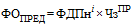  предельный размер финансового обеспечения медицинской организации, имеющей прикрепившихся лиц, рублей;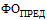  численность застрахованных лиц, прикрепленных к данной медицинской организации, человек.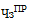 Фактический размер финансового обеспечения медицинской организации, имеющей прикрепившихся лиц, складывается исходя из фактически оказанных объемов медицинской помощи: , где: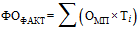  фактический размер финансового обеспечения медицинской организации, имеющей прикрепившихся лиц, рублей;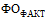  фактические объемы первичной медико-санитарной помощи, оказанной в амбулаторных условиях, посещений (обращений);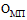  тариф за единицу объема медицинской первичной медико-санитарной помощи, оказанной в амбулаторных условиях, для i-той группы (подгруппы) медицинских организаций, рублей.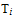 Фактический размер финансового обеспечения медицинской организации, имеющей прикрепившихся лиц, не может превышать предельный размер финансового обеспечения. При этом выполнение объемов учитывается нарастающим итогом с начала года.При выполнении медицинской организацией годовых объемов медицинской помощи, распределенных Комиссией по разработке территориальной программы обязательного медицинского страхования с учетом потребности прикрепленного населения в данной медицинской помощи, предельный и фактический размеры финансового обеспечения медицинской организации, имеющей прикрепившихся лиц, равны.Тарифы за единицу объема первичной медико-санитарной помощи, оказанной в амбулаторных условиях, для i-той группы (подгруппы) медицинских организаций определяются исходя из устанавливаемых тарифным соглашением субъекта Российской Федерации единых для всех медицинских организаций субъекта Российской Федерации, включенных в один уровень оказания медицинской помощи, базовых тарифов на единицу объема медицинской помощи, а также средневзвешенного интегрированного коэффициента дифференциации подушевого норматива, определенного для i-той группы (подгруппы) медицинских организаций: , где: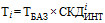  базовый тариф за единицу объема медицинской первичной медико-санитарной помощи, оказанной в амбулаторных условиях, рублей.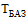 3.2. Оплата медицинской помощи по подушевому нормативу финансирования на прикрепившихся лиц, с учетом показателей результативности деятельности медицинской организации (включая показатели объема медицинской помощи), в том числе с включением расходов на медицинскую помощь, оказываемую в иных медицинских организацияхПри оплате медицинской помощи по подушевому нормативу финансирования на прикрепившихся лиц, с учетом показателей результативности деятельности медицинской организации (включая показатели объема медицинской помощи), в том числе с включением расходов на медицинскую помощь, оказываемую в иных медицинских организациях в составе средств, направляемых на финансовое обеспечение медицинской организации, имеющей прикрепившихся лиц, по подушевому нормативу, определяется доля средств, направляемых на выплаты медицинским организациям в случае достижения целевых значений показателей результативности деятельности.При этом размер финансового обеспечения медицинской организации, имеющей прикрепившихся лиц, по подушевому нормативу определяется по следующей формуле: , где: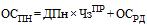  финансовое обеспечение медицинской организации, имеющей прикрепившихся лиц, по подушевому нормативу, рублей;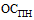  численность застрахованных лиц, прикрепленных к данной медицинской организации, человек; размер средств, направляемых на выплаты медицинским организациям в случае достижения целевых значений показателей результативности деятельности, рублей.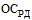 Оценка медицинских организаций, оказывающих медицинскую помощь в амбулаторных условиях, с целью осуществления выплат стимулирующего характера осуществляется ежемесячно и, при необходимости, может осуществляться по итогам квартала, полугодия, года по показателям, которым соответствует данный период оценки.Показатели результативности деятельности, порядок их применения и целевые значения устанавливаются Тарифным соглашением в соответствии с подпунктом 3 пункта 11.1 Требований. Посредством указанных показателей следует учитывать в обязательном порядке выполнение установленных решением Комиссии по разработке территориальной программы обязательного медицинского страхования субъекта Российской Федерации объемов медицинской помощи. Рекомендуемый перечень показателей представлен в Приложении 5. При этом коллективными договорами, соглашениями, локальными нормативными актами, заключаемыми в соответствии с трудовым законодательством и иными нормативными правовыми актами, содержащими нормы трудового права и регулирующими системы оплаты труда в медицинских организациях, в том числе системы доплат и надбавок стимулирующего характера и системы премирования, необходимо предусмотреть стимулирующие выплаты медицинским работникам за достижение аналогичных показателей.Размер средств на осуществление стимулирующих выплат медицинским организациям, имеющим прикрепившееся население, устанавливается Тарифным соглашением субъекта Российской Федерации.При оплате медицинской помощи в медицинских организациях, имеющих в своем составе подразделения, оказывающие медицинскую помощь в амбулаторных, стационарных условиях и в условиях дневного стационара, может применяться способ оплаты по подушевому нормативу финансирования исходя из количества прикрепившихся к данной медицинской организации лиц, включая оплату медицинской помощи по всем видам и условиям предоставляемой указанной медицинской организацией медицинской помощи, с учетом оценки показателей результативности деятельности медицинской организации (включая фактическое выполнение объема медицинской помощи по видам и условиям оказания).Указанный способ оплаты может применяться в целях оптимизации оплаты медицинской помощи, оказываемой медицинскими организациями, являющимися самостоятельными юридическими лицами, в том числе расположенными в сельской местности, в отдаленных, труднодоступных и малонаселенных районах, с учетом количества структурных подразделений, объема оказываемой медицинской помощи, численности прикрепленного населения. При этом для обоснования и планирования объемов специализированной медицинской помощи рекомендуется использовать клинико-профильные группы, а также повышающий управленческий коэффициент и возможность отнесения медицинской организации к более высокому подуровню оказания медицинской помощи.3.3. Оплата медицинской помощи за единицу объема медицинской помощи - за медицинскую услугу, за посещение, за обращение (законченный случай)При оплате медицинской помощи за единицу объема медицинской помощи в определенных Программой случаях размер финансового обеспечения медицинской организации складывается исходя из фактически оказанных объемов медицинской помощи и определяется по следующей формуле: , где: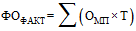  фактический размер финансового обеспечения медицинской организации, рублей; фактические объемы первичной медико-санитарной помощи, оказанной в амбулаторных условиях, посещений (обращений);Т тариф за единицу объема медицинской первичной медико-санитарной помощи, оказанной в амбулаторных условиях, рублей.При этом тариф за единицу объема первичной медико-санитарной помощи, оказанной в амбулаторных условиях, является единым для всех медицинских организаций субъекта Российской Федерации, включенных в один уровень оказания медицинской помощи.Финансовое обеспечение расходов медицинских организаций, не имеющих прикрепившихся лиц, а также видов расходов, не включенных в подушевой норматив, осуществляется за единицу объема медицинской помощи.Для федеральных медицинских организаций, оказывающих медицинскую помощь в пределах нескольких субъектов Российской Федерации, устанавливаются повышающие коэффициенты к стоимости единицы объема медицинской помощи от 1,4 до 1,7.В качестве особенностей оплаты отдельных видов медицинской помощи, оказанной в амбулаторных условиях, следует отметить следующие.При проведении диализа в амбулаторных условиях оплата осуществляется за медицинскую услугу - одну услугу экстракорпорального диализа и один день перитонеального диализа. При этом в целях учета объемов медицинской помощи необходимо учитывать лечение в течение одного месяца как одно обращение (в среднем 13 услуг экстракорпорального диализа, 12-14 в зависимости от календарного месяца, или ежедневные обмены с эффективным объемом диализата при перитонеальном диализе в течение месяца). При проведении диализа в амбулаторных условиях обеспечение лекарственными препаратами для профилактики осложнений осуществляется за счет других источников. Тарифы на услуги устанавливаются дифференцированно по методам диализа (гемодиализ, гемодиафильтрация, перитонеальный диализ). При этом, учитывая одинаковые затраты, абсолютная стоимость услуг диализа является одинаковой, независимо от условий его оказания. Перечень тарифов (без учета коэффициента дифференциации) на оплату услуг диализа с учетом применения различных методов представлен в Приложении 4. Применение коэффициента дифференциации (при наличии) к стоимости услуги осуществляется с учетом доли расходов на заработную плату в составе тарифа на оплату медицинской помощи.Проведение диспансерного наблюдения в рамках оказания первичной медико-санитарной помощи пациентов с хроническими неинфекционными заболеваниями и пациентов с высоким риском их развития включается в подушевой норматив финансирования на прикрепившихся лиц. При этом единицей объема оказанной медицинской помощи является обращение, включающее в себя диспансерное наблюдение пациента в течение месяца. Установление тарифа на проведение диспансерного наблюдения пациента осуществляется исходя из кратности рекомендованных при данной патологии посещений врачей и диагностических исследований, в том числе с применением дистанционных технологий получения информации о функциональных и биохимических показателях состояния пациентов.Значения тарифов на оплату медицинской помощи в рамках мероприятий по диспансеризации и профилактическим осмотрам отдельных категорий граждан (без коэффициента дифференциации) представлены в Приложении 6. Указанные значения могут быть скорректированы с учетом охвата населения диспансеризацией и профилактическими осмотрами, а также половозрастной структуры населения.При оплате амбулаторной стоматологической медицинской помощи по посещениям и обращениям рекомендуется учитывать условные единицы трудоемкости (УЕТ), которые на протяжении многих лет используются в стоматологии для планирования учета оказываемых услуг, отчетности деятельности специалистов, оплаты их труда.Оплата стоматологической помощи в амбулаторных условиях по тарифам с учетом УЕТ должна быть основана на соблюдении принципа максимальной санации полости рта и зубов (лечение 2-х, 3-х зубов) за одно посещение, что является наиболее эффективным, так как сокращается время на вызов пациента, подготовку рабочего места, операционного поля, работу с документами и т.д. При этом для планирования объема финансовых средств на оплату стоматологической помощи в амбулаторных условиях учитывается средняя кратность УЕТ в одном посещении, которая по Российской Федерации составляет 3,9.Среднее количество УЕТ в одной медицинской услуге, применяемое для обоснования объема и стоимости посещений при оказании первичной медико-санитарной специализированной стоматологической помощи в амбулаторных условиях, представлено в Приложении 7.Указанное приложение разработано Федеральным государственным бюджетным учреждением "Центральный научно-исследовательский институт стоматологии и челюстно-лицевой хирургии" при участии Главного внештатного специалиста стоматолога Министерства здравоохранения Российской Федерации, ректора Московского государственного медико-стоматологического университета имени А.И. Евдокимова О.О. Янушевича.III. Способы оплаты скорой медицинской помощи, в том числе на основе подушевого норматива финансирования1. Основные подходы к оплате скорой медицинской помощиВ соответствии с Программой оплата скорой медицинской помощи, оказанной вне медицинской организации (по месту вызова бригады скорой, в том числе скорой специализированной, медицинской помощи, а также в транспортном средстве при медицинской эвакуации), осуществляется по подушевому нормативу финансирования в сочетании с оплатой за вызов скорой медицинской помощи.2. Основные параметры оплаты скорой медицинской помощиВ соответствии с подпунктом 1 пункта 12.6 Требований, на основе нормативов объемов медицинской помощи и финансовых затрат на единицу объема медицинской помощи, установленных территориальной программой обязательного медицинского страхования, определяется средний размер финансового обеспечения скорой медицинской помощи, оказываемой вне медицинской организации, медицинскими организациями, участвующими в реализации территориальной программы обязательного медицинского страхования данного субъекта Российской Федерации, в расчете на одно застрахованное лицо по следующей формуле: , где: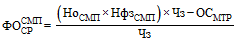  средний размер финансового обеспечения скорой медицинской помощи, оказываемой вне медицинской организации, медицинскими организациями, участвующими в реализации территориальной программы обязательного медицинского страхования данного субъекта Российской Федерации, в расчете на одно застрахованное лицо, рублей;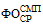  средний норматив объема скорой медицинской помощи вне медицинской организации, установленный территориальной программой государственных гарантий бесплатного оказания гражданам медицинской помощи в части базовой программы обязательного медицинского страхования, вызовов;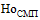  средний норматив финансовых затрат на единицу объема скорой медицинской помощи вне медицинской организации, установленный территориальной программой государственных гарантий бесплатного оказания гражданам медицинской помощи в части базовой программы обязательного медицинского страхования, рублей;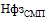  размер средств, направляемых на оплату скорой медицинской помощи вне медицинской организации, оказываемой застрахованным лицам за пределами субъекта Российской Федерации, на территории которого выдан полис обязательного медицинского страхования за вызов, рублей;Чз численность застрахованного населения субъекта Российской Федерации, человек.2.1. Определение среднего подушевого норматива финансирования скорой медицинской помощиБазовый (средний) подушевой норматив финансирования скорой медицинской помощи, оказываемой вне медицинской организации, рассчитывается исходя из среднего размера финансового обеспечения скорой медицинской помощи, оказываемой вне медицинской организации, медицинскими организациями, участвующими в реализации территориальной программы обязательного медицинского страхования данного субъекта Российской Федерации, в расчете на одно застрахованное лицо по следующей формуле: , где: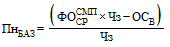  базовый (средний) подушевой норматив финансирования скорой медицинской помощи вне медицинской организации, рублей;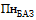  размер средств, направляемых на оплату скорой медицинской помощи вне медицинской организации застрахованным в данном субъекте Российской Федерации лицам за вызов, рублей.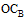 Тарифы на оплату вызовов скорой медицинской помощи устанавливаются тарифным соглашением, в том числе на оплату скорой медицинской помощи в случае проведения тромболизиса.В субъекте Российской Федерации могут быть установлены дополнительные виды скорой медицинской помощи, оплата которых осуществляется за вызов скорой помощи.Возможно применение варианта оплаты, при котором установленную тарифным соглашением долю средств медицинская организация получает по подушевому нормативу финансирования, а оставшуюся часть - по тарифам за вызов.В реестры счетов на оплату медицинской помощи в обязательном порядке включаются все единицы объема оказанной скорой медицинской помощи по установленным тарифам.2.2. Определение дифференцированного подушевого норматива финансирования скорой медицинской помощиНа основе базового (среднего) подушевого норматива финансирования скорой медицинской помощи, оказываемой вне медицинской организации, с учетом объективных критериев дифференциации стоимости оказания медицинской помощи в субъекте Российской Федерации, рассчитывается дифференцированный подушевой норматив финансирования скорой медицинской помощи для однородных групп (подгрупп) медицинских организаций по следующей формуле: , где: дифференцированный подушевой норматив финансирования скорой медицинской помощи для i-той группы (подгруппы) медицинских организаций, рублей; средневзвешенный интегрированный коэффициент дифференциации подушевого норматива финансирования скорой медицинской помощи, определенный для i-той группы (подгруппы) медицинских организаций.При этом объединение медицинских организаций в однородные группы (подгруппы) осуществляется исходя из значений коэффициента дифференциации подушевого норматива. Интегрированный коэффициент дифференциации подушевого норматива финансирования скорой медицинской помощи определяется по каждой медицинской организации по следующей формуле: , где: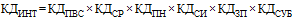  интегрированный коэффициент дифференциации подушевого норматива, определенный для медицинской организации; половозрастной коэффициент дифференциации подушевого норматива, рассчитанный для соответствующей медицинской организации;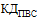  коэффициент дифференциации, учитывающий средний радиус территории обслуживания (при наличии);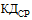  коэффициент дифференциации, учитывающий особенности расселения и плотность населения субъекта Российской Федерации (при наличии); коэффициент дифференциации по уровню расходов на содержание медицинских организаций (при наличии); коэффициент дифференциации, учитывающий достижение целевых показателей уровня заработной платы медицинских работников, установленных "дорожными картами" развития здравоохранения в субъекте Российской Федерации (при наличии); районный коэффициент к заработной плате и процентная надбавка к заработной плате за стаж работы в районах Крайнего Севера и приравненных к ним местностях, а также за работу в местностях с особыми климатическими условиями, которые установлены для территории субъекта Российской Федерации или г. Байконура законодательными и иными нормативными правовыми актами Российской Федерации и Союза ССР или расчетный уровень индекса бюджетных расходов, установленные для территории, на которой расположена медицинская организация (в соответствии с пунктом 6 Требований). используется в расчетах в случае, если для территории субъекта Российской Федерации установлено несколько коэффициентов дифференциации, в том числе для расположенных на территории закрытых административно-территориальных образований.В случае если коэффициент дифференциации является единым для всей территории субъекта Российской Федерации, данный коэффициент учитывается в базовом (среднем) подушевом нормативе финансирования скорой медицинской помощи вне медицинской организации.В случае применения  следует исключить применение коэффициентов дифференциации, учитывающих аналогичные особенности.Перечень коэффициентов является исчерпывающим, и использование иных коэффициентов, не предусмотренных настоящими рекомендациями, недопустимо. При этом в субъекте Российской Федерации используются только те коэффициенты, которые отражают особенности данного субъекта.При этом при расчете каждого коэффициента дифференциации значение, равное 1, соответствует средневзвешенному уровню расходов, учитываемых для расчета коэффициента.При осуществлении дифференциации подушевого норматива следует учитывать, что основным фактором дифференциации является половозрастной состав прикрепившегося населения, в соответствии с которым определяются половозрастные коэффициенты потребления медицинской помощи.Для расчета половозрастных коэффициентов дифференциации подушевого норматива финансирования скорой медицинской помощи численность застрахованных лиц в субъекте Российской Федерации распределяется на половозрастные группы (подгруппы) в соответствии с пунктами 7, 8 Требований. При этом в соответствии с пунктом 7 Требований для каждой половозрастной группы (подгруппы) рассчитываются единые значения коэффициента дифференциации в пределах субъекта Российской Федерации. Указанные коэффициенты устанавливаются тарифным соглашением субъекта в соответствии с подпунктом 4 пункта 12.6 Требований.Полученные значения интегрированного коэффициента дифференциации подушевого норматива финансирования скорой медицинской помощи ранжируются от максимального до минимального значения и объединяются в однородные группы с последующим расчетом средневзвешенного значения данного коэффициента для каждой группы  .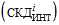 В целях приведения в соответствие объема средств, рассчитанного по дифференцированным подушевым нормативам финансирования скорой медицинской помощи вне медицинской организации, к общему объему средств на финансирование медицинских организаций рассчитывается поправочный коэффициент (ПК) по формуле: , где: численность застрахованных лиц, прикрепленных к i-той группе (подгруппе) медицинских организаций, человек.Фактический дифференцированный подушевой норматив финансирования скорой медицинской помощи вне медицинской организации для группы (подгруппы) медицинских организаций (ФДПн) рассчитывается по формуле: , где: фактический дифференцированный подушевой норматив финансирования скорой медицинской помощи для i-той группы (подгруппы) медицинских организаций, рублей.Размер финансового обеспечения медицинской организации, оказывающей скорую медицинскую помощь вне медицинской организации, определяется исходя из значения дифференцированного подушевого норматива, численности обслуживаемого населения, а также объемов медицинской помощи, оплата которых осуществляется за вызов по следующей формуле: , где: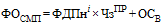  размер финансового обеспечения медицинской организации, оказывающей скорую медицинскую помощь вне медицинской организации, рублей;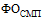  численность застрахованных лиц, обслуживаемых данной медицинской организацией, человек.В случае значительного отклонения фактически выполненных объемов скорой медицинской помощи от распределенных Комиссией по разработке территориальной программы обязательного медицинского страхования объемов, размер финансового обеспечения медицинской организации может быть скорректирован в соответствии с механизмом, определенным тарифным соглашением субъекта Российской Федерации.IV. Основные подходы к оплате лабораторных услуг, оказываемых централизованными лабораториямиСтоимость лабораторных медицинских услуг включена в подушевой норматив финансирования на прикрепившихся лиц и в стоимость законченного случая лечения заболевания, включенного в КСГ или КПГ.В случае наличия в субъекте Российской Федерации централизованной лаборатории тарифным соглашением должны быть установлены единые тарифы на лабораторные услуги, применяемые в том числе для централизованных лабораторий и рассчитанные в соответствии с Методикой расчета тарифов.Межучрежденческие расчеты могут осуществляться медицинскими организациями (на основании заключенных между ними договоров) и страховыми медицинскими организациями в соответствии с тарифным соглашением.В случае если взаиморасчеты осуществляются страховыми медицинскими организациями, централизованной лабораторией составляется реестр счетов по установленным тарифам на каждое выполненное лабораторное исследование с указанием информации о медицинской организации, выдавшей направление. Страховые медицинские организации осуществляют оплату лабораторных услуг, оказанных централизованными лабораториями, на основании представленных реестров счетов и счетов на оплату медицинской помощи. При осуществлении окончательного расчета за медицинскую помощь сумма средств для медицинской организации, оказывающей медицинскую помощь, уменьшается на объем средств, перечисленных централизованной лаборатории за выполнение лабораторных исследований по направлениям, выданным данной медицинской организацией.Приложение 1Распределение КСГ заболеваний по профилям медицинской деятельности (КПГ) и коэффициенты относительной затратоемкости КСГ/КПГ (для медицинской помощи, оказанной в стационарных условиях)Приложение 2Распределение КСГ заболеваний по профилям медицинской деятельности (КПГ) и коэффициенты относительной затратоемкости КСГ/КПГ (для медицинской помощи, оказанной в условиях дневного стационара)______________________________* Оплата по КСГ осуществляется в случае назначения лекарственного препарата по решению врачебной комиссииПриложение 3Рекомендуемый перечень
случаев, для которых установлен КСЛП______________________________*(1) Кроме КСГ, относящихся к профилю "Неонатология".*(2) Кроме КСГ, относящихся к профилю "Гериатрия".*(3) Применяется к КСГ по профилю "Гериатрия".*(4) В данный этап не входит осуществление размораживания криоконсервированных эмбрионов и перенос криоконсервированных эмбрионов в полость матки.Приложение 4Стоимость услуг диализа (без учета коэффициента дифференциации)Приложение 5Рекомендуемый перечень
показателей результативности деятельности медицинских организацийПриложение 6Значения тарифов на оплату медицинской помощи в рамках мероприятий по диспансеризации отдельных категорий граждан (без учета коэффициента дифференциации)Приложение 7Среднее количество УЕТ в одной медицинской услуге, применяемое для обоснования объема и стоимости посещений при оказании первичной медико-санитарной специализированной стоматологической помощи в амбулаторных условияхПримечания:*(1) - одного квадранта*(2) - включая полирование пломбы*(3) - трех зубов*(4) - одного зуба*(5) - на одной челюсти*(6) - без наложения швов*(7) - один шов*(8) - в области двух-трех зубов*(9) - в области одного-двух зубовОбзор документаПриведены Методические рекомендации по способам оплаты медпомощи за счет средств ОМС.Оговорены способы оплаты медицинской помощи в стационарных условиях и в условиях дневного стационара на основе групп заболеваний, в т. ч. клинико-статистических групп (КСГ) и клинико-профильных групп (КПГ).Основными отличиями новой модели КСГ от предыдущих версий являются утверждение новых дополнительных классификационных критериев формирования КСГ, в соответствии с которыми, в т. ч. перегруппированы случаи лечения по профилям медицинской помощи "Онкология", "Медицинская реабилитация"; утверждение новых КСГ по профилю медицинской помощи "Гериатрия" и для случаев лечения пациентов с синдромом органной дисфункции; расширение перечня случаев, для которых рекомендовано установление коэффициента сложности лечения пациентов.Указаны способы оплаты первичной медико-санитарной помощи, оказанной в амбулаторных условиях.Во-первых, это оплата по подушевому нормативу на прикрепившихся лиц в сочетании с оплатой за единицу объема помощи - за медуслугу, за посещение, за обращение (законченный случай).Во-вторых, это оплата за единицу объема помощи - за медуслугу, за посещение, за обращение (законченный случай). Данный способ используется при оплате помощи, оказанной застрахованным лицам за пределами региона, на территории которого выдан полис ОМС, а также в отдельных медорганизациях, не имеющих прикрепившихся лиц.В-третьих, это оплата по подушевому нормативу финансирования на прикрепившихся лиц с учетом показателей результативности деятельности медорганизации (включая показатели объема помощи), в т. ч. с включением расходов на помощь, оказываемую в иных медорганизациях (за единицу объема помощи).Оговорены способы оплаты скорой помощи.Оплата скорой помощи, оказанной вне медорганизации (по месту вызова бригады скорой, в т. ч. скорой специализированной, помощи, а также в ТС при медицинской эвакуации), осуществляется по подушевому нормативу финансирования в сочетании с оплатой за вызов скорой помощи.Указаны основные подходы к оплате лабораторных услуг, оказываемых централизованными лабораториями.Стоимость лабораторных медицинских услуг включена в подушевой норматив финансирования на прикрепившихся лиц и в стоимость законченного случая лечения заболевания, включенного в КСГ или КПГ.Заместитель
Министра здравоохранения
Российской ФедерацииН.А. ХороваПредседатель
Федерального фонда обязательного
медицинского страхованияН.Н. СтадченкоN
п/пНаименование этапов проведения ЭКОЗначение КСЛП1Проведение первого этапа экстракорпорального оплодотворения (стимуляция суперовуляции)0,62Проведение I-III этапов экстракорпорального оплодотворения (стимуляция суперовуляции, получение яйцеклетки, экстракорпоральное оплодотворение и культивирование эмбрионов) с последующей криоконсервацией эмбрионов13Полный цикл экстракорпорального оплодотворения без применения криоконсервации эмбрионов14Полный цикл экстракорпорального оплодотворения с криоконсервацией эмбрионов1,15Размораживание криоконсервированных эмбрионов с последующим переносом эмбрионов в полость матки (неполный цикл)0,19NПрофиль (КПГ) и КСГКоэффициент относительной затратоемкости КСГ/КПГ1Акушерское дело0,51Беременность без патологии, дородовая госпитализация в отделение сестринского ухода0,502Акушерство и гинекология0,802Осложнения, связанные с беременностью0,933Беременность, закончившаяся абортивным исходом0,284Родоразрешение0,985Кесарево сечение1,016Осложнения послеродового периода0,747Послеродовой сепсис3,218Воспалительные болезни женских половых органов0,719Доброкачественные новообразования, новообразования in situ, неопределенного и неизвестного характера женских половых органов0,8910Другие болезни, врожденные аномалии, повреждения женских половых органов0,4611Операции на женских половых органах (уровень 1)0,3912Операции на женских половых органах (уровень 2)0,5813Операции на женских половых органах (уровень 3)1,1714Операции на женских половых органах (уровень 4)2,203Аллергология и иммунология1,2515Нарушения с вовлечением иммунного механизма4,5216Ангионевротический отек, анафилактический шок0,274Гастроэнтерология1,0417Язва желудка и двенадцатиперстной кишки0,8918Воспалительные заболевания кишечника2,0119Болезни печени, невирусные (уровень 1)0,8620Болезни печени, невирусные (уровень 2)1,2121Болезни поджелудочной железы0,8722Панкреатит с синдромом органной дисфункции4,195Гематология1,8023Анемии (уровень 1)0,9424Анемии (уровень 2)5,3225Нарушения свертываемости крови4,5026Другие болезни крови и кроветворных органов (уровень 1)1,0927Другие болезни крови и кроветворных органов (уровень 2)4,516Дерматология0,8028Редкие и тяжелые дерматозы1,7229Среднетяжелые дерматозы0,7430Легкие дерматозы0,367Детская кардиология1,8431Врожденные аномалии сердечно-сосудистой системы, дети1,848Детская онкология4,5932Лекарственная терапия при остром лейкозе, дети7,8233Лекарственная терапия при других злокачественных новообразованиях лимфоидной и кроветворной тканей, дети5,6834Лекарственная терапия при злокачественных новообразованиях других локализаций (кроме лимфоидной и кроветворной тканей), дети4,379Детская урология-андрология1,1535Операции на мужских половых органах, дети (уровень 1)0,9736Операции на мужских половых органах, дети (уровень 2)1,1137Операции на мужских половых органах, дети (уровень 3)1,9738Операции на мужских половых органах, дети (уровень 4)2,7839Операции на почке и мочевыделительной системе, дети (уровень 1)1,1540Операции на почке и мочевыделительной системе, дети (уровень 2)1,2241Операции на почке и мочевыделительной системе, дети (уровень 3)1,7842Операции на почке и мочевыделительной системе, дети (уровень 4)2,2343Операции на почке и мочевыделительной системе, дети (уровень 5)2,3644Операции на почке и мочевыделительной системе, дети (уровень 6)4,2810Детская хирургия1,1045Детская хирургия (уровень 1)2,9546Детская хирургия (уровень 2)5,3347Аппендэктомия, дети (уровень 1)0,7748Аппендэктомия, дети (уровень 2)0,9749Операции по поводу грыж, дети (уровень 1)0,8850Операции по поводу грыж, дети (уровень 2)1,0551Операции по поводу грыж, дети (уровень 3)1,2511Детская эндокринология1,4852Сахарный диабет, дети1,5153Заболевания гипофиза, дети2,2654Другие болезни эндокринной системы, дети (уровень 1)1,3855Другие болезни эндокринной системы, дети (уровень 2)2,8212Инфекционные болезни0,6556Кишечные инфекции, взрослые0,5857Кишечные инфекции, дети0,6258Вирусный гепатит острый1,4059Вирусный гепатит хронический1,2760Сепсис, взрослые3,1261Сепсис, дети4,5162Сепсис с синдромом органной дисфункции7,2063Другие инфекционные и паразитарные болезни, взрослые1,1864Другие инфекционные и паразитарные болезни, дети0,9865Респираторные инфекции верхних дыхательных путей с осложнениями, взрослые0,3566Респираторные инфекции верхних дыхательных путей, дети0,5067Грипп, вирус гриппа идентифицирован1,0168Клещевой энцефалит2,3013Кардиология1,4969Нестабильная стенокардия, инфаркт миокарда, легочная эмболия (уровень 1)1,4270Нестабильная стенокардия, инфаркт миокарда, легочная эмболия (уровень 2)2,8171Инфаркт миокарда, легочная эмболия, лечение с применением тромболитической терапии3,4872Нарушения ритма и проводимости (уровень 1)1,1273Нарушения ритма и проводимости (уровень 2)2,0174Эндокардит, миокардит, перикардит, кардиомиопатии (уровень 1)1,4275Эндокардит, миокардит, перикардит, кардиомиопатии (уровень 2)2,3814Колопроктология1,3676Операции на кишечнике и анальной области (уровень 1)0,8477Операции на кишечнике и анальной области (уровень 2)1,7478Операции на кишечнике и анальной области (уровень 3)2,4915Неврология1,1279Воспалительные заболевания ЦНС, взрослые0,9880Воспалительные заболевания ЦНС, дети1,5581Дегенеративные болезни нервной системы0,8482Демиелинизирующие болезни нервной системы1,3383Эпилепсия, судороги (уровень 1)0,9684Эпилепсия, судороги (уровень 2)2,0185Расстройства периферической нервной системы1,0286Неврологические заболевания, лечение с применением ботулотоксина1,9587Другие нарушения нервной системы (уровень 1)0,7488Другие нарушения нервной системы (уровень 2)0,9989Транзиторные ишемические приступы, сосудистые мозговые синдромы1,1590Кровоизлияние в мозг2,8291Инфаркт мозга (уровень 1)2,5292Инфаркт мозга (уровень 2)3,1293Инфаркт мозга (уровень 3)4,5194Другие цереброваскулярные болезни0,8216Нейрохирургия1,2095Паралитические синдромы, травма спинного мозга (уровень 1)0,9896Паралитические синдромы, травма спинного мозга (уровень 2)1,4997Дорсопатии, спондилопатии, остеопатии0,6898Травмы позвоночника1,0199Сотрясение головного мозга0,40100Переломы черепа, внутричерепная травма1,54101Операции на центральной нервной системе и головном мозге (уровень 1)4,13102Операции на центральной нервной системе и головном мозге (уровень 2)5,82103Операции на периферической нервной системе (уровень 1)1,41104Операции на периферической нервной системе (уровень 2)2,19105Операции на периферической нервной системе (уровень 3)2,42106Доброкачественные новообразования нервной системы1,0217Неонатология2,96107Малая масса тела при рождении, недоношенность4,21108Крайне малая масса тела при рождении, крайняя незрелость16,02109Лечение новорожденных с тяжелой патологией с применением аппаратных методов поддержки или замещения витальных функций7,40110Геморрагические и гемолитические нарушения у новорожденных1,92111Другие нарушения, возникшие в перинатальном периоде (уровень 1)1,39112Другие нарушения, возникшие в перинатальном периоде (уровень 2)1,89113Другие нарушения, возникшие в перинатальном периоде (уровень 3)2,5618Нефрология (без диализа)1,69114Почечная недостаточность1,66115Формирование, имплантация, реконструкция, удаление, смена доступа для диализа1,82116Гломерулярные болезни1,7119Онкология2,24117Операции на женских половых органах при злокачественных новообразованиях (уровень 1)1,98118Операции на женских половых органах при злокачественных новообразованиях (уровень 2)3,66119Операции на женских половых органах при злокачественных новообразованиях (уровень 3)4,05120Операции на кишечнике и анальной области при злокачественных новообразованиях (уровень 1)2,45121Операции на кишечнике и анальной области при злокачественных новообразованиях (уровень 2)4,24122Операции при злокачественных новообразованиях почки и мочевыделительной системы (уровень 1)1,40123Операции при злокачественных новообразованиях почки и мочевыделительной системы (уровень 2)2,46124Операции при злокачественных новообразованиях почки и мочевыделительной системы (уровень 3)3,24125Операции при злокачественных новообразованиях кожи (уровень 1)1,09126Операции при злокачественных новообразованиях кожи (уровень 2)1,36127Операции при злокачественных новообразованиях кожи (уровень 3)1,41128Операции при злокачественном новообразовании щитовидной железы (уровень 1)1,88129Операции при злокачественном новообразовании щитовидной железы (уровень 2)1,92130Мастэктомия, другие операции при злокачественном новообразовании молочной железы (уровень 1)2,29131Мастэктомия, другие операции при злокачественном новообразовании молочной железы (уровень 2)3,12132Операции при злокачественном новообразовании желчного пузыря, желчных протоков (уровень 1)1,96133Операции при злокачественном новообразовании желчного пузыря, желчных протоков (уровень 2)2,17134Операции при злокачественном новообразовании пищевода, желудка (уровень 1)2,02135Операции при злокачественном новообразовании пищевода, желудка (уровень 2)2,57136Операции при злокачественном новообразовании пищевода, желудка (уровень 3)3,14137Другие операции при злокачественном новообразовании брюшной полости2,48138Злокачественное новообразование без специального противоопухолевого лечения0,50139Операции на органе слуха, придаточных пазухах носа и верхних дыхательных путях при злокачественных новообразованиях1,91140Операции на нижних дыхательных путях и легочной ткани при злокачественных новообразованиях (уровень 1)2,88141Операции на нижних дыхательных путях и легочной ткани при злокачественных новообразованиях (уровень 2)4,25142Операции при злокачественных новообразованиях мужских половых органов (уровень 1)2,56143Операции при злокачественных новообразованиях мужских половых органов (уровень 2)3,60144Лекарственная терапия при остром лейкозе, взрослые4,27145Лекарственная терапия при других злокачественных новообразованиях лимфоидной и кроветворной тканей, взрослые3,46146Лекарственная терапия при злокачественных новообразованиях (кроме лимфоидной и кроветворной тканей), взрослые (уровень 1)0,56147Лекарственная терапия при злокачественных новообразованиях (кроме лимфоидной и кроветворной тканей), взрослые (уровень 2)1,04148Лекарственная терапия при злокачественных новообразованиях (кроме лимфоидной и кроветворной тканей), взрослые (уровень 3)1,56149Лекарственная терапия при злокачественных новообразованиях (кроме лимфоидной и кроветворной тканей), взрослые (уровень 4)2,23150Лекарственная терапия при злокачественных новообразованиях (кроме лимфоидной и кроветворной тканей), взрослые (уровень 5)2,40151Лекарственная терапия при злокачественных новообразованиях (кроме лимфоидной и кроветворной тканей), взрослые (уровень 6)2,92152Лекарственная терапия при злокачественных новообразованиях (кроме лимфоидной и кроветворной тканей), взрослые (уровень 7)3,30153Лекарственная терапия при злокачественных новообразованиях (кроме лимфоидной и кроветворной тканей), взрослые (уровень 8)4,22154Лекарственная терапия при злокачественных новообразованиях (кроме лимфоидной и кроветворной тканей), взрослые (уровень 9)5,30155Лекарственная терапия при злокачественных новообразованиях (кроме лимфоидной и кроветворной тканей), взрослые (уровень 10)11,02156Лекарственная терапия при доброкачественных заболеваниях крови и пузырном заносе2,05157Лекарственная терапия злокачественных новообразований лимфоидной и кроветворной тканей с применением моноклональных антител, ингибиторов протеинкиназы7,92158Фебрильная нейтропения, агранулоцитоз вследствие проведения лекарственной терапии злокачественных новообразований (кроме лимфоидной и кроветворной тканей)2,93159Установка, замена порт системы (катетера) для лекарственной терапии злокачественных новообразований (кроме лимфоидной и кроветворной тканей)1,02160Лучевая терапия (уровень 1)2,00161Лучевая терапия (уровень 2)2,21162Лучевая терапия (уровень 3)3,5320Оториноларингология0,87163Доброкачественные новообразования, новообразования in situ уха, горла, носа, полости рта0,66164Средний отит, мастоидит, нарушения вестибулярной функции0,47165Другие болезни уха0,61166Другие болезни и врожденные аномалии верхних дыхательных путей, симптомы и признаки, относящиеся к органам дыхания, нарушения речи0,71167Операции на органе слуха, придаточных пазухах носа и верхних дыхательных путях (уровень 1)0,84168Операции на органе слуха, придаточных пазухах носа и верхних дыхательных путях (уровень 2)0,91169Операции на органе слуха, придаточных пазухах носа и верхних дыхательных путях (уровень 3)1,10170Операции на органе слуха, придаточных пазухах носа и верхних дыхательных путях (уровень 4)1,35171Операции на органе слуха, придаточных пазухах носа и верхних дыхательных путях (уровень 5)1,96172Замена речевого процессора25,0021Офтальмология0,92173Операции на органе зрения (уровень 1)0,49174Операции на органе зрения (уровень 2)0,79175Операции на органе зрения (уровень 3)1,07176Операции на органе зрения (уровень 4)1,19177Операции на органе зрения (уровень 5)2,11178Операции на органе зрения (уровень 6)2,33179Болезни глаза0,51180Травмы глаза0,6622Педиатрия0,80181Нарушения всасывания, дети1,11182Другие болезни органов пищеварения, дети0,39183Воспалительные артропатии, спондилопатии, дети1,85184Врожденные аномалии головного и спинного мозга, дети2,1223Пульмонология1,31185Другие болезни органов дыхания0,85186Интерстициальные болезни легких, врожденные аномалии развития легких, бронхо-легочная дисплазия, дети2,48187Доброкачественные новообразования, новообразования in situ органов дыхания, других и неуточненных органов грудной клетки0,91188Пневмония, плеврит, другие болезни плевры1,29189Астма, взрослые1,11190Астма, дети1,2524Ревматология1,44191Системные поражения соединительной ткани1,78192Артропатии и спондилопатии1,67193Ревматические болезни сердца (уровень 1)0,87194Ревматические болезни сердца (уровень 2)1,5725Сердечно-сосудистая хирургия1,18195Флебит и тромбофлебит, варикозное расширение вен нижних конечностей0,85196Другие болезни, врожденные аномалии вен1,32197Болезни артерий, артериол и капилляров1,05198Диагностическое обследование сердечно-сосудистой системы1,01199Операции на сердце и коронарных сосудах (уровень 1)2,11200Операции на сердце и коронарных сосудах (уровень 2)3,97201Операции на сердце и коронарных сосудах (уровень 3)4,31202Операции на сосудах (уровень 1)1,20203Операции на сосудах (уровень 2)2,37204Операции на сосудах (уровень 3)4,13205Операции на сосудах (уровень 4)6,08206Операции на сосудах (уровень 5)7,1226Стоматология детская0,79207Болезни полости рта, слюнных желез и челюстей, врожденные аномалии лица и шеи, дети0,7927Терапия0,73208Болезни пищевода, гастрит, дуоденит, другие болезни желудка и двенадцатиперстной кишки0,74209Новообразования доброкачественные, in situ, неопределенного и неуточненного характера органов пищеварения0,69210Болезни желчного пузыря0,72211Другие болезни органов пищеварения, взрослые0,59212Гипертоническая болезнь в стадии обострения0,70213Стенокардия (кроме нестабильной), хроническая ишемическая болезнь сердца (уровень 1)0,78214Стенокардия (кроме нестабильной), хроническая ишемическая болезнь сердца (уровень 2)1,70215Другие болезни сердца (уровень 1)0,78216Другие болезни сердца (уровень 2)1,54217Бронхит необструктивный, симптомы и признаки, относящиеся к органам дыхания0,75218ХОБЛ, эмфизема, бронхоэктатическая болезнь0,89219Отравления и другие воздействия внешних причин0,53220Отравления и другие воздействия внешних причин с синдромом органной дисфункции4,07221Госпитализация в диагностических целях с постановкой/подтверждением диагноза злокачественного новообразования1,0028Торакальная хирургия2,09222Гнойные состояния нижних дыхательных путей2,05223Операции на нижних дыхательных путях и легочной ткани, органах средостения (уровень 1)1,54224Операции на нижних дыхательных путях и легочной ткани, органах средостения (уровень 2)1,92225Операции на нижних дыхательных путях и легочной ткани, органах средостения (уровень 3)2,56226Операции на нижних дыхательных путях и легочной ткани, органах средостения (уровень 4)4,1229Травматология и ортопедия1,37227Приобретенные и врожденные костно-мышечные деформации0,99228Переломы шейки бедра и костей таза1,52229Переломы бедренной кости, другие травмы области бедра и тазобедренного сустава0,69230Переломы, вывихи, растяжения области грудной клетки, верхней конечности и стопы0,56231Переломы, вывихи, растяжения области колена и голени0,74232Множественные переломы, травматические ампутации, размозжения и последствия травм1,44233Тяжелая множественная и сочетанная травма (политравма)7,07234Эндопротезирование суставов4,46235Операции на костно-мышечной системе и суставах (уровень 1)0,79236Операции на костно-мышечной системе и суставах (уровень 2)0,93237Операции на костно-мышечной системе и суставах (уровень 3)1,37238Операции на костно-мышечной системе и суставах (уровень 4)2,42239Операции на костно-мышечной системе и суставах (уровень 5)3,1530Урология1,20240Тубулоинтерстициальные болезни почек, другие болезни мочевой системы0,86241Камни мочевой системы; симптомы, относящиеся к мочевой системе0,49242Доброкачественные новообразования, новообразования in situ, неопределенного и неизвестного характера мочевых органов и мужских половых органов0,64243Болезни предстательной железы0,73244Другие болезни, врожденные аномалии, повреждения мочевой системы и мужских половых органов0,67245Операции на мужских половых органах, взрослые (уровень 1)1,20246Операции на мужских половых органах, взрослые (уровень 2)1,42247Операции на мужских половых органах, взрослые (уровень 3)2,31248Операции на мужских половых органах, взрослые (уровень 4)3,12249Операции на почке и мочевыделительной системе, взрослые (уровень 1)1,08250Операции на почке и мочевыделительной системе, взрослые (уровень 2)1,12251Операции на почке и мочевыделительной системе, взрослые (уровень 3)1,62252Операции на почке и мочевыделительной системе, взрослые (уровень 4)1,95253Операции на почке и мочевыделительной системе, взрослые (уровень 5)2,14254Операции на почке и мочевыделительной системе, взрослые (уровень 6)4,1331Хирургия0,90255Болезни лимфатических сосудов и лимфатических узлов0,61256Операции на коже, подкожной клетчатке, придатках кожи (уровень 1)0,55257Операции на коже, подкожной клетчатке, придатках кожи (уровень 2)0,71258Операции на коже, подкожной клетчатке, придатках кожи (уровень 3)1,38259Операции на коже, подкожной клетчатке, придатках кожи (уровень 4)2,41260Операции на органах кроветворения и иммунной системы (уровень 1)1,43261Операции на органах кроветворения и иммунной системы (уровень 2)1,83262Операции на органах кроветворения и иммунной системы (уровень 3)2,16263Операции на эндокринных железах, кроме гипофиза (уровень 1)1,81264Операции на эндокринных железах, кроме гипофиза (уровень 2)2,67265Болезни молочной железы, новообразования молочной железы доброкачественные, in situ, неопределенного и неизвестного характера0,73266Артрозы, другие поражения суставов, болезни мягких тканей0,76267Остеомиелит (уровень 1)2,42268Остеомиелит (уровень 2)3,51269Остеомиелит (уровень 3)4,02270Доброкачественные новообразования костно-мышечной системы и соединительной ткани0,84271Доброкачественные новообразования, новообразования in situ кожи, жировой ткани и другие болезни кожи0,50272Открытые раны, поверхностные, другие и неуточненные травмы0,37273Операции на молочной железе (кроме злокачественных новообразований)1,1932Хирургия (абдоминальная)1,20274Операции на желчном пузыре и желчевыводящих путях (уровень 1)1,15275Операции на желчном пузыре и желчевыводящих путях (уровень 2)1,43276Операции на желчном пузыре и желчевыводящих путях (уровень 3)3,00277Операции на желчном пузыре и желчевыводящих путях (уровень 4)4,30278Операции на печени и поджелудочной железе (уровень 1)2,42279Операции на печени и поджелудочной железе (уровень 2)2,69280Панкреатит, хирургическое лечение4,12281Операции на пищеводе, желудке, двенадцатиперстной кишке (уровень 1)1,16282Операции на пищеводе, желудке, двенадцатиперстной кишке (уровень 2)1,95283Операции на пищеводе, желудке, двенадцатиперстной кишке (уровень 3)2,46284Аппендэктомия, взрослые (уровень 1)0,73285Аппендэктомия, взрослые (уровень 2)0,91286Операции по поводу грыж, взрослые (уровень 1)0,86287Операции по поводу грыж, взрослые (уровень 2)1,24288Операции по поводу грыж, взрослые (уровень 3)1,78289Другие операции на органах брюшной полости (уровень 1)1,13290Другие операции на органах брюшной полости (уровень 2)1,19291Другие операции на органах брюшной полости (уровень 3)2,1333Хирургия (комбустиология)1,95292Отморожения (уровень 1)1,17293Отморожения (уровень 2)2,91294Ожоги (уровень 1)1,21295Ожоги (уровень 2)2,03296Ожоги (уровень 3)3,54297Ожоги (уровень 4)5,20298Ожоги (уровень 5)11,11299Ожоги (уровень 4, 5) с синдромом органной дисфункции14,0734Челюстно-лицевая хирургия1,18300Болезни полости рта, слюнных желез и челюстей, врожденные аномалии лица и шеи, взрослые0,89301Операции на органах полости рта (уровень 1)0,74302Операции на органах полости рта (уровень 2)1,27303Операции на органах полости рта (уровень 3)1,63304Операции на органах полости рта (уровень 4)1,9035Эндокринология1,40305Сахарный диабет, взрослые (уровень 1)1,02306Сахарный диабет, взрослые (уровень 2)1,49307Заболевания гипофиза, взрослые2,14308Другие болезни эндокринной системы, взрослые (уровень 1)1,25309Другие болезни эндокринной системы, взрослые (уровень 2)2,76310Новообразования эндокринных желез доброкачественные, in situ, неопределенного и неизвестного характера0,76311Расстройства питания1,06312Другие нарушения обмена веществ1,16313Кистозный фиброз3,3236Прочее314Комплексное лечение с применением препаратов иммуноглобулина4,32315Редкие генетические заболевания3,50316Лечение с применением генно-инженерных биологических препаратов в случае отсутствия эффективности базисной терапии5,35317Факторы, влияющие на состояние здоровья населения и обращения в учреждения здравоохранения0,32318Госпитализация в диагностических целях с постановкой диагноза туберкулеза, ВИЧ-инфекции, психического заболевания0,46319Отторжение, отмирание трансплантата органов и тканей8,40320Установка, замена, заправка помп для лекарственных препаратов2,32321Интенсивная терапия пациентов с нейрогенными нарушениями жизненно важных функций, нуждающихся в их длительном искусственном замещении18,15322Реинфузия аутокрови2,05323Баллонная внутриаортальная контрпульсация7,81324Экстракорпоральная мембранная оксигенация15,5737Медицинская реабилитация1,00325Медицинская реабилитация пациентов с заболеваниями центральной нервной системы (4 балла по ШРМ)1,82326Медицинская реабилитация пациентов с заболеваниями центральной нервной системы (5 баллов по ШРМ)3,12327Медицинская реабилитация пациентов с заболеваниями центральной нервной системы (6 баллов по ШРМ)8,60328Медицинская реабилитация пациентов с заболеваниями опорно-двигательного аппарата и периферической нервной системы (4 балла по ШРМ)0,85329Медицинская реабилитация пациентов с заболеваниями опорно-двигательного аппарата и периферической нервной системы (5 баллов по ШРМ)1,12330Медицинская реабилитация пациентов с заболеваниями опорно-двигательного аппарата и периферической нервной системы (6 баллов по ШРМ)3,35331Медицинская реабилитация пациентов с соматическими заболеваниями (4 балла по ШРМ)0,41332Медицинская реабилитация пациентов с соматическими заболеваниями (5 баллов по ШРМ)0,61333Медицинская реабилитация пациентов с соматическими заболеваниями (6 баллов по ШРМ)1,10334Медицинская реабилитация детей, перенесших заболевания перинатального периода1,5335Медицинская реабилитация детей с нарушениями слуха без замены речевого процессора системы кохлеарной имплантации1,8336Медицинская реабилитация детей с онкологическими, гематологическими и иммунологическими заболеваниями в тяжелых формах продолжительного течения4,81337Медицинская реабилитация детей с поражениями центральной нервной системы2,75338Медицинская реабилитация детей, после хирургической коррекции врожденных пороков развития органов и систем2,3538Гериатрия1,5339Старческая астения1,5NПрофиль (КПГ) и КСГКоэффициент относительной затратоемкости КСГ/КПГ1Акушерское дело0,502Акушерство и гинекология0,81Осложнения беременности, родов, послеродового периода0,832Болезни женских половых органов0,663Операции на женских половых органах (уровень 1)0,714Операции на женских половых органах (уровень 2)1,065Экстракорпоральное оплодотворение9,836Искусственное прерывание беременности (аборт)0,337Аборт медикаментозный*1,043Аллергология и иммунология0,988Нарушения с вовлечением иммунного механизма0,984Гастроэнтерология0,899Болезни органов пищеварения, взрослые0,895Гематология1,1710Болезни крови (уровень 1)0,9111Болезни крови (уровень 2)2,416Дерматология1,5412Дерматозы1,547Детская кардиология0,9813Болезни системы кровообращения, дети0,988Детская онкология9,2314Лекарственная терапия при остром лейкозе, дети14,2315Лекарственная терапия при других злокачественных новообразованиях лимфоидной и кроветворной тканей, дети10,3416Лекарственная терапия при злокачественных новообразованиях других локализаций (кроме лимфоидной и кроветворной тканей), дети7,959Детская урология-андрология1,4217Операции на мужских половых органах, дети1,3818Операции на почке и мочевыделительной системе, дети2,0910Детская хирургия1,6019Операции по поводу грыж, дети1,6011Детская эндокринология1,4920Сахарный диабет, дети1,4921Другие болезни эндокринной системы, дети1,3612Инфекционные болезни0,9222Вирусный гепатит B хронический, лекарственная терапия2,7523Вирусный гепатит C хронический, лекарственная терапия при инфицировании вирусом генотипа 2, 31,1024Вирусный гепатит C хронический на стадии цирроза печени, лекарственная терапия при инфицировании вирусом генотипа 2, 39,0025Вирусный гепатит C хронический, лекарственная терапия при инфицировании вирусом генотипа 1, 4 (уровень 1)4,9026Вирусный гепатит C хронический, лекарственная терапия при инфицировании вирусом генотипа 1, 4 (уровень 2)22,2027Другие вирусные гепатиты0,9728Инфекционные и паразитарные болезни, взрослые1,1629Инфекционные и паразитарные болезни, дети0,9730Респираторные инфекции верхних дыхательных путей, взрослые0,5231Респираторные инфекции верхних дыхательных путей, дети0,6513Кардиология0,8032Болезни системы кровообращения, взрослые0,8033Болезни системы кровообращения с применением инвазивных методов3,3934Лечение наследственных атерогенных нарушений липидного обмена с применением методов афереза (липидная фильтрация, афинная и иммуносорбция липопротеидов) в случае отсутствия эффективности базисной терапии5,0714Колопроктология1,735Операции на кишечнике и анальной области (уровень 1)1,5336Операции на кишечнике и анальной области (уровень 2)3,1715Неврология1,0537Болезни нервной системы, хромосомные аномалии0,9838Неврологические заболевания, лечение с применением ботулотоксина2,7916Нейрохирургия1,0639Болезни и травмы позвоночника, спинного мозга, последствия внутричерепной травмы, сотрясение головного мозга0,9440Операции на периферической нервной системе2,5717Неонатология1,8741Нарушения, возникшие в перинатальном периоде1,7918Нефрология (без диализа)2,7442Гломерулярные болезни, почечная недостаточность (без диализа)1,6043Лекарственная терапия у пациентов, получающих диализ3,2544Формирование, имплантация, удаление, смена доступа для диализа3,1845Другие болезни почек0,8019Онкология3,0146Лучевая терапия (уровень 1)3,6447Лучевая терапия (уровень 2)4,0248Лучевая терапия (уровень 3)6,4249Операции при злокачественных новообразованиях кожи (уровень 1)2,3550Операции при злокачественных новообразованиях кожи (уровень 2)2,4851Злокачественное новообразование без специального противоопухолевого лечения0,4052Лекарственная терапия при остром лейкозе, взрослые7,7753Лекарственная терапия при других злокачественных новообразованиях лимфоидной и кроветворной тканей, взрослые6,3054Лекарственная терапия при злокачественных новообразованиях (кроме лимфоидной и кроветворной тканей), взрослые (уровень 1)0,4555Лекарственная терапия при злокачественных новообразованиях (кроме лимфоидной и кроветворной тканей), взрослые (уровень 2)1,2056Лекарственная терапия при злокачественных новообразованиях (кроме лимфоидной и кроветворной тканей), взрослые (уровень 3)2,1957Лекарственная терапия при злокачественных новообразованиях (кроме лимфоидной и кроветворной тканей), взрослые (уровень 4)3,6558Лекарственная терапия при злокачественных новообразованиях (кроме лимфоидной и кроветворной тканей), взрослые (уровень 5)5,0559Лекарственная терапия при злокачественных новообразованиях (кроме лимфоидной и кроветворной тканей), взрослые (уровень 6)7,0660Лекарственная терапия при злокачественных новообразованиях (кроме лимфоидной и кроветворной тканей), взрослые (уровень 7)8,9261Лекарственная терапия при злокачественных новообразованиях (кроме лимфоидной и кроветворной тканей), взрослые (уровень 8)18,4462Лекарственная терапия при доброкачественных заболеваниях крови и пузырном заносе3,7363Лекарственная терапия злокачественных новообразований лимфоидной и кроветворной тканей с применением моноклональных антител, ингибиторов протеинкиназы14,4120Оториноларингология0,9864Болезни уха, горла, носа0,7465Операции на органе слуха, придаточных пазухах носа и верхних дыхательных путях (уровень 1)1,1266Операции на органе слуха, придаточных пазухах носа и верхних дыхательных путях (уровень 2)1,6667Операции на органе слуха, придаточных пазухах носа и верхних дыхательных путях (уровень 3)2,0068Операции на органе слуха, придаточных пазухах носа и верхних дыхательных путях (уровень 4)2,4669Замена речевого процессора45,5021Офтальмология0,9870Болезни и травмы глаза0,3971Операции на органе зрения (уровень 1)0,9672Операции на органе зрения (уровень 2)1,4473Операции на органе зрения (уровень 3)1,9574Операции на органе зрения (уровень 4)2,1775Операции на органе зрения (уровень 5)3,8422Педиатрия0,9376Системные поражения соединительной ткани, артропатии, спондилопатии, дети2,3177Болезни органов пищеварения, дети0,8923Пульмонология0,9078Болезни органов дыхания0,9024Ревматология1,4679Системные поражения соединительной ткани, артропатии, спондилопатии, взрослые1,4625Сердечно-сосудистая хирургия1,8880Диагностическое обследование при болезнях системы кровообращения1,8481Операции на сосудах (уровень 1)2,1882Операции на сосудах (уровень 2)4,3126Стоматология детская0,9883Болезни полости рта, слюнных желез и челюстей, врожденные аномалии лица и шеи, дети0,9827Терапия0,7484Отравления и другие воздействия внешних причин0,7428Торакальная хирургия1,3285Операции на нижних дыхательных путях и легочной ткани, органах средостения1,3229Травматология и ортопедия1,2586Операции на костно-мышечной системе и суставах (уровень 1)1,4487Операции на костно-мышечной системе и суставах (уровень 2)1,6988Операции на костно-мышечной системе и суставах (уровень 3)2,4989Заболевания опорно-двигательного аппарата, травмы, болезни мягких тканей1,0530Урология0,9890Болезни, врожденные аномалии, повреждения мочевой системы и мужских половых органов0,8091Операции на мужских половых органах, взрослые (уровень 1)2,1892Операции на мужских половых органах, взрослые (уровень 2)2,5893Операции на почке и мочевыделительной системе, взрослые (уровень 1)1,9794Операции на почке и мочевыделительной системе, взрослые (уровень 2)2,0495Операции на почке и мочевыделительной системе, взрослые (уровень 3)2,9531Хирургия0,9296Болезни, новообразования молочной железы0,8997Операции на коже, подкожной клетчатке, придатках кожи (уровень 1)0,7598Операции на коже, подкожной клетчатке, придатках кожи (уровень 2)1,0099Операции на коже, подкожной клетчатке, придатках кожи (уровень 3)4,34100Операции на органах кроветворения и иммунной системы1,29101Операции на молочной железе2,6032Хирургия (абдоминальная)1,85102Операции на пищеводе, желудке, двенадцатиперстной кишке (уровень 1)2,11103Операции на пищеводе, желудке, двенадцатиперстной кишке (уровень 2)3,55104Операции по поводу грыж, взрослые (уровень 1)1,57105Операции по поводу грыж, взрослые (уровень 2)2,26106Операции по поводу грыж, взрослые (уровень 3)3,24107Операции на желчном пузыре и желчевыводящих путях1,70108Другие операции на органах брюшной полости (уровень 1)2,06109Другие операции на органах брюшной полости (уровень 2)2,1733Хирургия (комбустиология)1,10110Ожоги и отморожения1,1034Челюстно-лицевая хирургия0,89111Болезни полости рта, слюнных желез и челюстей, врожденные аномалии лица и шеи, взрослые0,88112Операции на органах полости рта (уровень 1)0,92113Операции на органах полости рта (уровень 2)1,5635Эндокринология1,23114Сахарный диабет, взрослые1,08115Другие болезни эндокринной системы, новообразования эндокринных желез доброкачественные, in situ, неопределенного и неизвестного характера, расстройства питания, другие нарушения обмена веществ1,41116Кистозный фиброз2,58117Лечение кистозного фиброза с применением ингаляционной антибактериальной терапии12,2736Прочее118Комплексное лечение с применением препаратов иммуноглобулина7,86119Факторы, влияющие на состояние здоровья населения и обращения в учреждения здравоохранения0,56120Госпитализация в дневной стационар в диагностических целях с постановкой диагноза туберкулеза, ВИЧ-инфекции, психического заболевания0,46121Лечение с применением генно-инженерных биологических препаратов9,74122Отторжение, отмирание трансплантата органов и тканей7,4037Медицинская реабилитация1,00123Медицинская реабилитация пациентов с заболеваниями центральной нервной системы (2 балла по ШРМ)1,56124Медицинская реабилитация пациентов с заболеваниями центральной нервной системы (3 балла по ШРМ)1,95125Медицинская реабилитация пациентов с заболеваниями опорно-двигательного аппарата и периферической нервной системы (2 балла по ШРМ)1,30126Медицинская реабилитация пациентов с заболеваниями опорно-двигательного аппарата и периферической нервной системы (3 балла по ШРМ)1,63127Медицинская реабилитация пациентов с соматическими заболеваниями (2 балла по ШРМ)0,53128Медицинская реабилитация пациентов с соматическими заболеваниями (3 балла по ШРМ)0,66129Медицинская реабилитация детей, перенесших заболевания перинатального периода1,50130Медицинская реабилитация детей с нарушениями слуха без замены речевого процессора системы кохлеарной имплантации1,80131Медицинская реабилитация детей с поражениями центральной нервной системы2,75132Медицинская реабилитация детей после хирургической коррекции врожденных пороков развития органов и систем2,35NСлучаи, для которых установлен КСЛППороговые значения КСЛП1Сложность лечения пациента, связанная с возрастом (госпитализация детей до 1 года)*(1)1,1-1,82Сложность лечения пациента, связанная с возрастом (госпитализация детей от 1 до 4)1,1-1,43Необходимость предоставления спального места и питания законному представителю (дети до 4 лет, дети старше 4 лет при наличии медицинских показаний)1,05-1,354Сложность лечения пациента, связанная с возрастом (лица старше 75 лет)*(2)1,02-1,45Сложность лечения пациента старше 60 лет при наличии у него функциональной зависимости (индекс Бартела 60 баллов и менее)*(3)1,1-1,26Наличие у пациента тяжелой сопутствующей патологии, осложнений заболеваний, сопутствующих заболеваний, влияющих на сложность лечения пациента (перечень указанных заболеваний и состояний представлен в Инструкции)1,1-1,87Необходимость развертывания индивидуального поста по медицинским показаниям1,1-1,58Проведение в рамках одной госпитализации в полном объеме нескольких видов противоопухолевого лечения, относящихся к разным КСГ (перечень возможных сочетаний КСГ представлен в Инструкции)1,3-1,89Сверхдлительные сроки госпитализации, обусловленные медицинскими показаниями (методика расчета КСЛП представлена в Инструкции)В соответствии с расчетным значением10Проведение сочетанных хирургических вмешательств (перечень возможных сочетанных операций представлен в Инструкции)1,2-1,711Проведение однотипных операций на парных органах (перечень возможных однотипных операций на парных органах представлен в Инструкции)1,2-1,712Проведение первого этапа экстракорпорального оплодотворения (стимуляция суперовуляции)0,613Полный цикл экстракорпорального оплодотворения с криоконсервацией эмбрионов*(4)1,114Размораживание криоконсервированных эмбрионов с последующим переносом эмбрионов в полость матки (неполный цикл)0,19NКодУслугаУсловия оказанияЕдиница оплатыСтоимость 1 услуги, руб.1A18.05.002; A18.05.002.002Гемодиализ, Гемодиализ интермиттирующий низкопоточныйстационарно, дневной стационар, амбулаторноуслуга5 9492A18.05.002.001Гемодиализ интермиттирующий высокопоточныйстационарно, дневной стационар, амбулаторноуслуга6 2463A18.05.011Гемодиафильтрациястационарно, дневной стационар, амбулаторноуслуга6 4404A18.05.004Ультрафильтрация кровистационарноуслуга5 4595A18.05.002.003Гемодиализ интермиттирующий продленныйстационарноуслуга16 4106A18.05.003Гемофильтрация кровистационарноуслуга17 1467A18.05.004.001Ультрафильтрация продленнаястационарноуслуга14 9398A18.05.011.001Гемодиафильтрация продленнаястационарноУслуга17 8829A18.05.002.005Гемодиализ продолжительныйстационарноСутки31 12910A18.05.003.002Гемофильтрация крови продолжительнаястационарноСутки32 60111A18.05.011.002Гемодиафильтрация продолжительнаястационарноСутки34 07312A18.30.001Перитонеальный диализстационарно, дневной стационар, амбулаторнодень обмена4 72213A18.30.001.001Перитонеальный диализ проточныйстационарнодень обмена23 12014A18.30.001.002Перитонеальный диализ с использованием автоматизированных технологийстационарно, дневной стационар, амбулаторнодень обмена5 82615A18.30.001.003Перитонеальный диализ при нарушении ультрафильтрациистационарно, дневной стационар, амбулаторнодень обмена5 090ПоказателиЕдиница измеренияПримечание    1. Показатели результативности        1. Показатели результативности        1. Показатели результативности        1.1. Рекомендуемый период оценки: не реже 1 раза в месяц        1.1. Рекомендуемый период оценки: не реже 1 раза в месяц        1.1. Рекомендуемый период оценки: не реже 1 раза в месяц    Уровень госпитализации прикрепленного населения от общей численности прикрепленного населения%Для оценки показателя рекомендуется исключать диагнозы, связанные с внешними причинами заболеваемостиДоля экстренных госпитализаций в общем объеме госпитализаций прикрепленного населения%Для оценки показателя рекомендуется исключать диагнозы, связанные с внешними причинами заболеваемостиЧастота вызовов скорой медицинской помощи прикрепленному населениюед. на 10 тыс. прикрепленного населенияДля оценки показателя рекомендуется исключать диагнозы, связанные с внешними причинами заболеваемостиДоля пациентов с впервые установленной III-IV стадией злокачественных новообразований всех локализаций в общем числе пациентов с впервые в жизни установленным диагнозом злокачественного новообразования%Для оценки показателя рекомендуется использовать подтвержденные диагнозы в соответствии с данными специализированных медицинских организацийУдельный вес повторных инфарктов%По данным персонифицированного учетаДоля обоснованных жалоб пациентов на работу медицинской организации%Для оценки показателя учитываются жалобы на медицинские организации, поступившие в ТФОМС, орган управления здравоохранением, СМО субъекта Российской ФедерацииДоля посещений по заболеваниям, осуществленным в неотложной форме, от общего числа посещений по заболеваниям% от всех посещений по заболеванию-Доля нарушений, выявленных при проведении медико-экономической экспертизы% от количества проведенных медико-экономических экспертиз-Доля нарушений, выявленных при проведении экспертизы качества медицинской помощи% от количества проведенных экспертиз качества медицинской помощи-    1.2. Рекомендуемый период оценки: не чаще одного раза в квартал и 1 раз в год        1.2. Рекомендуемый период оценки: не чаще одного раза в квартал и 1 раз в год        1.2. Рекомендуемый период оценки: не чаще одного раза в квартал и 1 раз в год    Уровень первичного выхода на инвалидность лиц трудоспособного возраста в связи с заболеваниемКоличество случаев на 1 тыс. человек прикрепленного населения трудоспособного возраста-Доля лиц, умерших от инсульта и (или) инфаркта миокарда в трудоспособном возрасте, среди прикрепленного населенияЧисло случаев на 1 тыс. лиц трудоспособного возраста (женщины 18-54 года, мужчины 18-59 лет), среди прикрепленного населения-Доля умерших в трудоспособном возрасте пациентов с ЗНО, состоящих на учете, от общего числа умерших в трудоспособном возрасте пациентов с ЗНОЧисло случаев на 1 тыс. лиц трудоспособного возраста (женщины 18-54 года, мужчины 18-59 лет), среди прикрепленного населения-Уровень заболевания инфарктомЧисло случаев на 1 тыс. лиц трудоспособного возраста (женщины 18-54 года, мужчины 18-59 лет), среди прикрепленного населения-Уровень заболевания инсультомЧисло случаев на 1 тыс. лиц трудоспособного возраста (женщины 18-54 года, мужчины 18-59 лет), среди прикрепленного населения-Удельный вес пациентов с сахарным диабетом, перенесших ампутациюПроцент от всех пациентов с сахарным диабетом среди прикрепленного населения-Удельный вес пациентов с сахарным диабетом, осложнившимся комойПроцент от всех пациентов с сахарным диабетом среди прикрепленного населения-    2. Показатели интенсивности        2. Показатели интенсивности        2. Показатели интенсивности        2.1. Рекомендуемый период оценки: не реже 1 раза в месяц        2.1. Рекомендуемый период оценки: не реже 1 раза в месяц        2.1. Рекомендуемый период оценки: не реже 1 раза в месяц    Количество посещений на 1 тыс. человек прикрепленного населенияЕд.Для оценки показателя рекомендуется контролировать соответствие фактического количества посещений функции врачебной должности в разрезе медицинских специальностей.Доля посещений с профилактической целью от общего количества посещений%Показатель не используется, если оплата посещений с профилактической целью (диспансеризация, профилактические осмотры) осуществляется за единицу объема медицинской помощиКоличество выявленных случаев злокачественных новообразований всех локализаций на 1000 прикрепившихсяЕд.-Доля пациентов, охваченных диспансерным наблюдением из числа подлежащих, в том числе с использованием дистанционных методов наблюдения%Для оценки показателей рекомендуется применять ретроспективный анализ оказанных медицинских услуг, в том числе при госпитализацииДоля лиц с впервые выявленной ишемической болезнью сердца, взятых под диспансерное наблюдение, в том числе с использованием дистанционных методов наблюдения%Для оценки показателей рекомендуется применять ретроспективный анализ оказанных медицинских услуг, в том числе при госпитализацииДоля лиц с впервые выявленной артериальной гипертензией, взятых под диспансерное наблюдение, в том числе с использованием дистанционных методов наблюдения%Для оценки показателей рекомендуется применять ретроспективный анализ оказанных медицинских услуг, в том числе при госпитализации    2.2. Рекомендуемый период оценки: не чаще одного раза в квартал и 1 раз в год        2.2. Рекомендуемый период оценки: не чаще одного раза в квартал и 1 раз в год        2.2. Рекомендуемый период оценки: не чаще одного раза в квартал и 1 раз в год    Охват диспансеризацией определенных групп взрослого населения из подлежащего диспансеризации в текущем году% (целевое значение - не менее 80 процентов от подлежащих)Для оценки показателя может применяться индикатор отношения количества случаев II-го этапа диспансеризации к общему количеству законченных случаев диспансеризацииОхват населения всех (или отдельных) возрастных групп, охваченных профилактическими прививками против гриппа, от общего числа лиц указанных групп, подлежащих охвату профилактическими прививками, среди лиц, прикрепленных к медицинской организации% (целевое значение - не менее 30 процентов от подлежащих)-Охват населения всех (или отдельных) возрастных групп вакцинированием против пневмококковой инфекции от общего числа лиц указанных групп, подлежащих охвату профилактическими прививками, среди лиц, прикрепленных к медицинской организации% (целевое значение - не менее 10% прикрепленного населения)-    Диспансеризация взрослого населения        Диспансеризация взрослого населения        Диспансеризация взрослого населения        приказ Министерства здравоохранения РФ от 26 октября 2017 г. N 869н "Об утверждении порядка проведения диспансеризации определенных групп взрослого населения"        приказ Министерства здравоохранения РФ от 26 октября 2017 г. N 869н "Об утверждении порядка проведения диспансеризации определенных групп взрослого населения"        приказ Министерства здравоохранения РФ от 26 октября 2017 г. N 869н "Об утверждении порядка проведения диспансеризации определенных групп взрослого населения"    полвозрастСтоимость, руб.м21, 24, 27, 30, 33596м36, 39, 42, 48, 87, 90, 93, 96, 99670м75, 78, 81, 84742м45, 54, 571 043м60, 63, 66, 69, 721 113м511 417мСредняя стоимость930полвозрастСтоимость, руб.ж21, 24, 27596ж87, 90, 93, 96670ж75, 78, 81, 84742ж99819ж30, 33, 361 005ж721 113ж39, 421 371ж45, 48, 63, 66, 691 462ж51, 54, 57, 601 852жСредняя стоимость1 070    Диспансеризация детей-сирот        Диспансеризация детей-сирот        Диспансеризация детей-сирот        Приказ Министерства здравоохранения Российской Федерации от 15 февраля 2013 г. N 72н "О проведении диспансеризации пребывающих в стационарных учреждениях детей-сирот и детей, находящихся в трудной жизненной ситуации"        Приказ Министерства здравоохранения Российской Федерации от 15 февраля 2013 г. N 72н "О проведении диспансеризации пребывающих в стационарных учреждениях детей-сирот и детей, находящихся в трудной жизненной ситуации"        Приказ Министерства здравоохранения Российской Федерации от 15 февраля 2013 г. N 72н "О проведении диспансеризации пребывающих в стационарных учреждениях детей-сирот и детей, находящихся в трудной жизненной ситуации"    ПолВозрастСтоимость, руб.м/ж0-173 906Код услугиНаименование услугиЧисло УЕТЧисло УЕТКод услугиНаименование услугивзрослый приемдетский приемA12.07.001Витальное окрашивание твердых тканей зуба0,350,35A12.07.003Определение индексов гигиены полости рта0,610,61A12.07.004Определение пародонтальных индексов0,760,76B01.003.004.002Проводниковая анестезия0,960,96B01.003.004.004Аппликационная анестезия0,310,31B01.003.004.005Инфильтрационная анестезия0,50,5A06.30.002Описание и интерпретация рентгенографических изображений0,930,93A06.07.010Радиовизиография челюстно-лицевой области0,750,75A06.07.003Прицельная внутриротовая контактная рентгенография0,750,75A11.07.026Взятие образца биологического материала из очагов поражения органов рта1,121,12A11.01.019Получение соскоба с эрозивно-язвенных элементов кожи и слизистых оболочек1,121,12A11.07.011Инъекционное введение лекарственных препаратов в челюстно-лицевую область1,11,1A25.07.001Назначение лекарственных препаратов при заболеваниях полости рта и зубов0,250,25A05.07.001Электроодонтометрия зуба0,420,42B01.064.003Прием (осмотр, консультация) врача-стоматолога детского первичный1,95B01.064.004Прием (осмотр, консультация) врача-стоматолога детского повторный1,37B04.064.001Диспансерный прием (осмотр, консультация) врача-стоматолога детского1,19B01.065.007Прием (осмотр, консультация) врача-стоматолога первичный1,681,95B01.065.008Прием (осмотр, консультация) врача-стоматолога повторный1,181,37B04.065.005Диспансерный прием (осмотр, консультация) врача-стоматолога1,251,19B01.065.001Прием (осмотр, консультация) врача-стоматолога-терапевта первичный1,68B01.065.002Прием (осмотр, консультация) врача-стоматолога-терапевта повторный1,18B04.065.001Диспансерный прием (осмотр, консультация) врача-стоматолога-терапевта1,25B01.065.003Прием (осмотр, консультация) зубного врача первичный1,681,95B01.065.004Прием (осмотр, консультация) зубного врача повторный1,181,37B04.065.003Диспансерный прием (осмотр, консультация) зубного врача1,251,19B01.065.005Прием (осмотр, консультация) гигиениста стоматологического первичный1,51,5B01.065.006Прием (осмотр, консультация) гигиениста стоматологического повторный0,90,9A03.07.001Люминесцентная стоматоскопия0,630,63A11.07.010Введение лекарственных препаратов в пародонтальный карман0,990,99A11.07.022Аппликация лекарственного препарата на слизистую оболочку полости рта0,450,45A16.07.051Профессиональная гигиена полости рта и зубов*(1)22A16.07.082Сошлифовывание твердых тканей зуба0,250,25A11.07.023Применение метода серебрения зуба0,880,88A15.07.003Наложение лечебной повязки при заболеваниях слизистой оболочки полости рта и пародонта в области одной челюсти22A16.07.002.001Восстановление зуба пломбой I, II, III, V, VI класс по Блэку с использованием стоматологических цементов*(2)1,531,53A16.07.002.002Восстановление зуба пломбой I, II, III, V, VI класс по Блэку с использованием материалов химического отверждения*(2)1,951,95A16.07.002.003Восстановление зуба пломбой с нарушением контактного пункта II, III класс по Блэку с использованием стоматологических цементов*(2)1,851,85A16.07.002.004Восстановление зуба пломбой с нарушением контактного пункта II, III класс по Блэку с использованием материалов химического отверждения*(2)2,52,5A16.07.002.005Восстановление зуба пломбой пломбой IV класс по Блэку с использованием стеклоиномерных цементов*(2)2,452,45A16.07.002.006Восстановление зуба пломбой пломбой IV класс по Блэку с использованием материалов химического отверждения*(2)3,253,25A16.07.002.007Восстановление зуба пломбой из амальгамы I, V класс по Блэку*(2)1,951,95A16.07.002.008Восстановление зуба пломбой из амальгамы II класс по Блэку*(2)2,332,33A16.07.002.010Восстановление зуба пломбой I, V, VI класс по Блэку с использованием материалов из фотополимеров*(2)3,353,35A16.07.002.011Восстановление зуба пломбой с нарушением контактного пункта II, III класс по Блэку с использованием материалов из фотополимеров*(2)3,753,75A16.07.002.012Восстановление зуба пломбой IV класс по Блэку с использованием материалов из фотополимеров*(2)44A16.07.002.009Наложение временной пломбы1,251,25A16.07.091Снятие временной пломбы0,250,25A16.07.092Трепанация зуба, искусственной коронки0,480,48A16.07.008.001Пломбирование корневого канала зуба пастой1,161,16A16.07.008.002Пломбирование корневого канала зуба гуттаперчивыми штифтами1,71,7A11.07.027Наложение девитализирующей пасты0,030,03A16.07.009Пульпотомия (ампутация коронковой пульпы)0,210,21A16.07.010Экстирпация пульпы0,460,46A16.07.019Временное шинирование при заболеваниях пародонта*(3)1,981,98A16.07.020.001Удаление наддесневых и поддесневых зубных отложений в области зуба ручным методом*(4)0,320,32A16.07.025.001Избирательное полирование зуба0,20,2A22.07.002Ультразвуковое удаление наддесневых и поддесневых зубных отложений в области зуба*(4)0,20,2A16.07.030.001Инструментальная и медикаментозная обработка хорошо проходимого корневого канала0,920,92A16.07.030.002Инструментальная и медикаментозная обработка плохо проходимого корневого канала1,711,71A16.07.030.003Временное пломбирование лекарственным препаратом корневого канала0,50,5A16.07.039Закрытый кюретаж при заболеваниях пародонта в области зуба*(4)0,310,31A16.07.082.001Распломбировка корневого канала, ранее леченного пастой22A16.07.082.002Распломбировка одного корневого канала, ранее леченного фосфатцементом/резорцин-формальдегидным методом3,553,55B01.067.001Прием (осмотр, консультация) врача-стоматолога-хирурга первичный1,41,4B01.067.002Прием (осмотр, консультация) врача-стоматолога-хирурга повторный1,081,08A11.03.003Внутрикостное введение лекарственных препаратов0,820,82A15.03.007Наложение шины при переломах костей*(5)6,876,87A15.03.011Снятие шины с одной челюсти1,431,43A15.04.002Наложение иммобилизационной повязки при вывихах (подвывихах) суставов2,552,55A15.07.001Наложение иммобилизационной повязки при вывихах (подвывихах) зубов2,962,96A11.07.001Биопсия слизистой полости рта1,151,15A11.07.002Биопсия языка1,151,15A11.07.005Биопсия слизистой преддверия полости рта1,151,15A11.07.007Биопсия тканей губы1,151,15A11.07.008Пункция кисты полости рта0,910,91A11.07.009Бужирование протоков слюнных желез3,013,01A11.07.013Пункция слюнной железы0,910,91A11.07.014Пункция тканей полости рта0,910,91A11.07.015Пункция языка0,910,91A11.07.016Биопсия слизистой ротоглотки1,151,15A11.07.018Пункция губы0,910,91A11.07.019Пункция патологического образования слизистой преддверия полости рта0,910,91A11.07.020Биопсия слюнной железы1,151,15A15.01.003Наложение повязки при операции в челюстно-лицевой области1,061,06A15.07.002Наложение повязки при операциях в полости рта1,061,06A16.01.004Хирургическая обработка раны или инфицированной ткани*(6)1,313A16.01.008Сшивание кожи и подкожной клетчатки*(7)0,840,84A16.07.097Наложение шва на слизистую оболочку рта0,840,84A16.01.012Вскрытие и дренирование флегмоны (абсцесса)22A16.01.016Удаление атеромы2,332,33A16.01.030Иссечение грануляции2,222,22A16.04.018Вправление вывиха сустава11A16.07.095.001Остановка луночного кровотечения без наложения швов методом тампонады1,251,25A16.07.095.002Остановка луночного кровотечения без наложения швов с использованием гемостатических материалов11A16.07.001.001Удаление временного зуба1,011,01A16.07.001.002Удаление постоянного зуба1,551,55A16.07.001.003Удаление зуба сложное с разъединением корней2,582,58A16.07.024Операция удаления ретинированного, дистопированного или сверхкомплектного зуба33A16.07.040Лоскутная операция в полости рта*(8)2,72,7A16.07.007Резекция верхушки корня3,783,78A16.07.011Вскрытие подслизистого или поднадкостничного очага воспаления в полости рта11A16.07.012Вскрытие и дренирование одонтогенного абсцесса0,970,97A16.07.013Отсроченный кюретаж лунки удаленного зуба1,031,03A16.07.014Вскрытие и дренирование абсцесса полости рта2,142,14A16.07.015Вскрытие и дренирование очага воспаления мягких тканей лица или дна полости рта2,412,41A16.07.016Цистотомия или цистэктомия3,893,89A16.07.017.002Коррекция объема и формы альвеолярного отростка*(9)1,221,22A16.07.026Гингивэктомия4,34,3A16.07.089Гингивопластика4,34,3A16.07.038Открытый кюретаж при заболеваниях пародонта в области зуба*(4)11A16.07.042Пластика уздечки верхней губы2,12,1A16.07.043Пластика уздечки нижней губы2,12,1A16.07.044Пластика уздечки языка11A16.07.096Пластика перфорации верхнечелюстной пазухи44A16.07.008.003Закрытие перфорации стенки корневого канала зуба1,81,8A16.07.058Лечение перикоронита (промывание, рассечение и/или иссечение капюшона)1,041,04A16.07.059Гемисекция зуба2,62,6A11.07.025Промывание протока слюнной железы1,851,85A16.22.012Удаление камней из протоков слюнных желез33A16.30.064Иссечение свища мягких тканей2,252,25A16.30.069Снятие послеоперационных швов (лигатур)0,380,38B01.054.001Осмотр (консультация) врача-физиотерапевта1,51,5A17.07.001Электрофорез лекарственных препаратов при патологии полости рта и зубов1,51,5A17.07.003Диатермокоагуляция при патологии полости рта и зубов0,50,5A17.07.004Ионофорез при патологии полости рта и зубов1,011,01A17.07.006Депофорез корневого канала зуба1,51,5A17.07.007Дарсонвализация при патологии полости рта22A17.07.008Флюктуоризация при патологии полости рта и зубов1,671,67A17.07.009Воздействие электрическими полями при патологии полости рта и зубов11A17.07.010Воздействие токами надтональной частоты (ультратонотерапия) при патологии полости рта и зубов11A17.07.011Воздействие токами ультравысокой частоты при патологии полости рта и зубов1,251,25A17.07.012Ультравысокочастотная индуктотермия при патологии полости рта и зубов1,251,25A20.07.001Гидроорошение при заболевании полости рта и зубов1,51,5A21.07.001Вакуум-терапия в стоматологии0,680,68A22.07.005Ультрафиолетовое облучение ротоглотки1,251,25A22.07.007Ультрафонофорез лекарственных препаратов на область десен11    Ортодонтия        Ортодонтия        Ортодонтия        Ортодонтия    B01.063.001Прием (осмотр, консультация) врача-ортодонта первичный4,21B01.063.002Прием (осмотр, консультация) врача-ортодонта повторный1,38B04.063.001Диспансерный прием (осмотр, консультация) врача-ортодонта1,69A02.07.004Антропометрические исследования1,1A23.07.002.027Изготовление контрольной модели2,5A02.07.010.001Снятие оттиска с одной челюсти1,4A02.07.010Исследование на диагностических моделях челюстей2A23.07.001.001Коррекция съемного ортодонического аппарата1,75A23.07.003Припасовка и наложение ортодонтического аппарата1,8A23.07.001.002Ремонт ортодонического аппарата1,55A23.07.002.037Починка перелома базиса самотвердеющей пластмассой1,75A23.07.002.045Изготовление дуги вестибулярной с дополнительными изгибами3,85A23.07.002.073Изготовление дуги вестибулярной2,7A23.07.002.051Изготовление кольца ортодонтического4A23.07.002.055Изготовление коронки ортодонтической4A23.07.002.058Изготовление пластинки вестибулярной2,7A23.07.002.059Изготовление пластинки с заслоном для языка (без кламмеров)2,5A23.07.002.060Изготовление пластинки с окклюзионными накладками1,8A16.07.053.002Распил ортодонтического аппарата через винт1    Профилактические услуги        Профилактические услуги        Профилактические услуги        Профилактические услуги    B04.064.002Профилактический прием (осмотр, консультация) врача-стоматолога детского1,57B04.065.006Профилактический прием (осмотр, консультация) врача-стоматолога1,31,57B04.065.002Профилактический прием (осмотр, консультация) врача-стоматолога-терапевта1,3B04.065.004Профилактический прием (осмотр, консультация) зубного врача1,31,3A11.07.012Глубокое фторирование эмали зуба0,30,3A11.07.024Местное применение реминерализующих препаратов в области зуба*(4)0,70,7A13.30.007Обучение гигиене полости рта0,870,87A16.07.057Запечатывание фиссуры зуба герметиком11